2024 BRFSS QuestionnaireDRAFT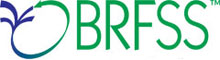 OMB Header and Introductory TextLandline IntroductionCell Phone IntroductionCore Section 1: Health StatusCore Section 2: Healthy DaysCore Section 3: Health Care AccessCore Section 4: ExerciseCore Section 5: Oral HealthCore Section 6: Chronic Health ConditionsCore Section 7: DemographicsCore Section 8: DisabilityCore Section 9: Breast and Cervical Cancer ScreeningCore Section 10: Colorectal Cancer Screening				Core Section 11: Tobacco UseCore Section 12: Lung Cancer ScreeningCore Section 13: Alcohol ConsumptionCore Section 14: ImmunizationCore Section 15: H.I.V./AIDSClosing Statement/ Transition to ModulesOptional ModulesModule 1: PrediabetesModule 2: DiabetesModule 3: ArthritisModule 4: Shingles VaccinationModule 5: HPV VaccinationModule 6: Tetanus VaccinationModule 7: Cancer Survivorship: Type of CancerModule 8: Cancer Survivorship: Course of TreatmentModule 9: Cancer Survivorship: Pain ManagementModule 10: Prostate Cancer ScreeningModule 11: Cognitive DeclineModule 12: CaregiverModule 13: Adverse Childhood ExperiencesModule 14: Social Determinants and Health EquityModule 15: Marijuana UseModule 16: Tobacco CessationModule 17: Other Tobacco UseModule 18: Sugar-Sweetened BeveragesModule 19: Firearm SafetyModule 20: Industry and OccupationModule 21: Random Child SelectionModule 22: Childhood Asthma PrevalenceModule 23: Sex at BirthModule 24: Sexual Orientation and Gender Identity (SOGI)Module 25: Family PlanningModule 26: Reactions to RaceAsthma Call-Back Permission ScriptClosing StatementRead if necessaryReadInterviewer instructions (not read)Public reporting burden of this collection of information is estimated to average 27 minutes per response, including the time for reviewing instructions, searching existing data sources, gathering and maintaining the data needed, and completing and reviewing the collection of information. An agency may not conduct or sponsor, and a person is not required to respond to a collection of information unless it displays a currently valid OMB control number.  Send comments regarding this burden estimate or any other aspect of this collection of information, including suggestions for reducing this burden to CDC/ATSDR Reports Clearance Officer; 1600 Clifton Road NE, MS D-74,  Atlanta, Georgia 30333; ATTN:  PRA (0920-1061).Form ApprovedOMB No. 0920-1061Exp. Date 12/31/2024Interviewers do not need to read any part of the burden estimate nor provide the OMB number unless asked by the respondent for specific information. If a respondent asks for the length of time of the interview provide the most accurate information based on the version of the questionnaire that will be administered to that respondent.  If the interviewer is not sure, provide the average time as indicated in the burden statement. If data collectors have questions concerning the BRFSS OMB process, please contact Marquisette Glass Lewis at grp2@cdc.gov.HELLO, I am calling for the [STATE OF xxx] Department of Health.  My name is (name).  We are gathering information about the health of US residents.  This project is conducted by the health department with assistance from the Centers for Disease Control and Prevention. Your telephone number has been chosen randomly, and I would like to ask some questions about health and health practices.States may opt not to mention the state name to avoid refusals by out of state residents in the cell phone sample.If cell phone respondent objects to being contacted by state where they have never lived, say:“This survey is conducted by all states and your information will be forwarded to the correct state of residence” Question NumberQuestion textVariable names Responses (DO NOT READ UNLESS OTHERWISE NOTED)SKIP INFO/ CATI NoteInterviewer Note (s)Column(s)LL01.Is this [PHONE NUMBER]?1 YesGo to LL02LL01.Is this [PHONE NUMBER]?2 NoTERMINATEThank you very much, but I seem to have dialed the wrong number. It’s possible that your number may be called at a later time.LL02.Is this a private residence?1 YesGo to LL04Read if necessary: By private residence we mean someplace like a house or apartment.Do not read: Private residence includes any home where the respondent spends at least 30 days including vacation homes, RVs or other locations in which the respondent lives for portions of the year.LL02.Is this a private residence?2 NoGo to LL03If no, business phone only: thank you very much but we are only interviewing persons on residential phones lines at this time.NOTE:  Business numbers which are also used for personal communication are eligible.LL02.Is this a private residence?3 No, this is a businessRead: Thank you very much but we are only interviewing persons on residential phones at this time.TERMINATELL03.Do you live in college housing?1 YesGo to LL04Read if necessary:  By college housing we mean dormitory, graduate student or visiting faculty housing, or other housing arrangement provided by a college or university.LL03.Do you live in college housing?2 NoTERMINATERead: Thank you very much, but we are only interviewing persons who live in private residences or college housing at this time.LL04.Do you currently live in__(state)____?1 YesGo to LL05LL04.Do you currently live in__(state)____?2 NoTERMINATEThank you very much but we are only interviewing persons who live in [STATE] at this time.LL05.Is this a cell phone?1 Yes, it is a cell phone TERMINATERead: Thank you very much but we are only interviewing by landline telephones in private residences or college housing at this time.LL05.Is this a cell phone?2 Not a cell phoneGo to LL06Read if necessary: By cell phone we mean a telephone that is mobile and usable outside your neighborhood.Do not read: Telephone service over the internet counts as landline service (includes Vonage, Magic Jack and other home-based phone services).LL06.Are you 18 years of age or older?1 YesIF COLLEGE HOUSING (LL03) = “YES,” GO TO LL09;OTHERWISE GO TO NUMBER OF ADULTS LL07 LL06.Are you 18 years of age or older?2 NoIF COLLEGE HOUSING (LL03) = “YES,” Terminate; OTHERWISE GO TO NUMBER OF ADULTS LL07Read: Thank you very much but we are only interviewing persons aged 18 or older at this time.LL07.I need to randomly select one adult who lives in your household to be interviewed. Excluding adults living away from home, such as students away at college, how many members of your household, including yourself, are 18 years of age or older?1Go to LL09Read: Are you that adult? If yes: Then you are the person I need to speak with. If no: May I speak with the adult in the household?LL07.I need to randomly select one adult who lives in your household to be interviewed. Excluding adults living away from home, such as students away at college, how many members of your household, including yourself, are 18 years of age or older?2-6 or moreGo to LL08.If respondent questions why any specific individual was chosen, emphasize that the selection is random and is not limited to any certain age group or sex. LL08.The person in your household that I need to speak with is the adult with the most recent birthday. Are you the adult with the most recent birthday?1 = Yes 2 = No - Ask for correct respondentIf person indicates that they are not the selected respondent, ask for correct respondent and re-ask LL08. (See CATI programming)LL09. Are you?Read:1 Male2 FemaleGo to Transition Section 1. We ask this question to determine which health related questions apply to each respondent.  For example, persons who report males as their sex at birth might be asked about prostate health issues.3 Transgender, non-binary, or another genderDo not read:7 Don’t know/Not sure9 RefusedGo to LL10LL10What was your sex at birth? Was it male or female?1 Male2 Female7 Don’t know/Not sure9 RefusedIf ‘7’ or ‘9’ then TERMINATE“Thank you for your time, your number may be selected for another survey in the future.”Read if necessary:“What sex were you assigned at birth on your original birth certificate?”Transition to Section 1. I will not ask for your last name, address, or other personal information that can identify you.  You do not have to answer any question you do not want to, and you can end the interview at any time.  Any information you give me will not be connected to any personal information If you have any questions about the survey, please call (give appropriate state telephone number).Do not read:  Introductory text may be reread when selected respondent is reached. Do not read: The sentence “Any information you give me will not be connected to any personal information” may be replaced by “Any personal information that you provide will not be used to identify you.” If the state coordinator approves the change. Question NumberQuestion textVariable names Responses (DO NOT READ UNLESS OTHERWISE NOTED)SKIP INFO/ CATI NoteInterviewer Note (s)Column(s)CP01.Is this a safe time to talk with you?1 YesGo to CP02CP01.Is this a safe time to talk with you?2 No ([set appointment if possible]) TERMINATE]Thank you very much. We will call you back at a more convenient time.  CP02.Is this [PHONE NUMBER]?1 YesGo to CP03CP02.Is this [PHONE NUMBER]?2 NoTERMINATEThank you very much, but I seem to have dialed the wrong number. It’s possible that your number may be called at a later timeCP03.Is this a cell phone?1 YesGo to CP04CP03.Is this a cell phone?2 NoTERMINATEIf "no”: thank you very much, but we are only interviewing persons on cell telephones at this timeCP04.Are you 18 years of age or older?1 YesGo to CP05.CP04.Are you 18 years of age or older?2 NoTERMINATERead: Thank you very much but we are only interviewing persons aged 18 or older at this time.CP05.Are you ?Please read:1 Male2 FemaleGo to CP07.We ask this question to determine which health related questions apply to each respondent.  For example, persons who report males as their sex at birth might be asked about prostate health issues.3 Transgender, non-binary, or another genderDo not read:7 Don’t know/Not sure9 RefusedGo to CP06CP06What was your sex at birth? Was it male or female?1 Male2 Female7 Don’t know/Not sure9 RefusedIf ‘7’ or ‘9’ then terminate.“Thank you for your time, your number may be selected for another survey in the future.”Read if necessary:“What sex were you assigned at birth on your original birth certificate?”CP07.Do you live in a private residence?1 YesGo to CP09Read if necessary: By private residence we mean someplace like a house or apartmentDo not read: Private residence includes any home where the respondent spends at least 30 days including vacation homes, RVs or other locations in which the respondent lives for portions of the year.CP07.Do you live in a private residence?2 NoGo to CP08CP08.Do you live in college housing?1 YesGo to CP09Read if necessary:  By college housing we mean dormitory, graduate student or visiting faculty housing, or other housing arrangement provided by a college or university.CP08.Do you live in college housing?2 NoTERMINATERead: Thank you very much, but we are only interviewing persons who live in private residences or college housing at this time.CP09.Do you currently live in___(state)____?1 YesGo to CP11CP09.Do you currently live in___(state)____?2 NoGo to CP10CP10.In what state do you currently live?1 Alabama2 Alaska4 Arizona5 Arkansas6 California8 Colorado9 Connecticut10 Delaware11 District of Columbia12 Florida13 Georgia15 Hawaii16 Idaho17 Illinois18 Indiana19 Iowa20 Kansas21 Kentucky22 Louisiana23 Maine24 Maryland25 Massachusetts26 Michigan27 Minnesota28 Mississippi29 Missouri30 Montana31 Nebraska32 Nevada33 New Hampshire34 New Jersey35 New Mexico36 New York37 North Carolina38 North Dakota39 Ohio40 Oklahoma41 Oregon42 Pennsylvania44 Rhode Island45 South Carolina46 South Dakota47 Tennessee48 Texas49 Utah50 Vermont51 Virginia53 Washington54 West Virginia55 Wisconsin56 Wyoming66 Guam72 Puerto Rico78 Virgin IslandsCP10.In what state do you currently live?77 Live outside US and participating territories99 RefusedTERMINATERead: Thank you very much, but we are only interviewing persons who live in the US.CP11.Do you also have a landline telephone in your home that is used to make and receive calls?1 Yes2 No7 Don’t know/ Not sure9 RefusedRead if necessary: By landline telephone, we mean a regular telephone in your home that is used for making or receiving calls. Please include landline phones used for both business and personal use.CP12.How many members of your household, including yourself, are 18 years of age or older?_ _ Number 77 Don’t know/ Not sure99 RefusedIf CP08 = yes then number of adults is automatically set to 1Transition to section 1. I will not ask for your last name, address, or other personal information that can identify you.  You do not have to answer any question you do not want to, and you can end the interview at any time.  Any information you give me will not be connected to any personal information.  If you have any questions about the survey, please call (give appropriate state telephone number).Question NumberQuestion textResponses (DO NOT READ UNLESS OTHERWISE NOTED)SKIP INFO/ CATI NoteInterviewer Note (s)Column(s)CHS.01Would you say that in general your health is—	Read:1 Excellent2 Very Good3 Good 4 Fair5 PoorDo not read:7 Don’t know/Not sure9 RefusedQuestion NumberQuestion textResponses (DO NOT READ UNLESS OTHERWISE NOTED)SKIP INFO/ CATI NoteInterviewer Note (s)Column(s)CHD.01Now thinking about your physical health, which includes physical illness and injury, for how many days during the past 30 days was your physical health not good?	_ _ Number of days (01-30)88 None77 Don’t know/not sure99 Refused88 may be coded if respondent says “never” or “none” It is not necessary to ask respondents to provide a number if they indicate that this never occurs. CHD.02Now thinking about your mental health, which includes stress, depression, and problems with emotions, for how many days during the past 30 days was your mental health not good?_ _ Number of days (01-30)88 None77 Don’t know/not sure99 Refused88 may be coded if respondent says “never” or “none” It is not necessary to ask respondents to provide a number if they indicate that this never occurs.Skip CHD.03 if CHD.01, (PHYSHLTH) is 88 and CHD.02, (MENTHLTH) is 88CHD.03During the past 30 days, for about how many days did poor physical or mental health keep you from doing your usual activities, such as self-care, work, or recreation?_ _ Number of days (01-30)88 None77 Don’t know/not sure99 Refused88 may be coded if respondent says “never” or “none” It is not necessary to ask respondents to provide a number if they indicate that this never occurs.Question NumberQuestion textResponses (DO NOT READ UNLESS OTHERWISE NOTED)SKIP INFO/ CATI NoteInterviewer Note (s)Column(s)CHCA.01What is the current primary source of your health care coverage?Read if necessary:01 A plan purchased through an employer or union (including plans purchased through another person's employer)  02 A private nongovernmental plan that you or another family member buys on your own 03 Medicare04 Medigap05 Medicaid06 Children's Health Insurance Program (CHIP)07 Military related health care: TRICARE (CHAMPUS) / VA health care / CHAMP- VA08 	Indian Health Service09	State sponsored health plan10 Other government program88 No coverage of any type77 Don’t Know/Not Sure 99 RefusedIf respondent has multiple sources of insurance, ask for the one used most often. If respondents give the name of a health plan rather than the type of coverageask whether this is insurance purchased independently, through their employer, or whether it is through Medicaid or CHIP. CHCA.01What is the current primary source of your health care coverage?Read if necessary:01 A plan purchased through an employer or union (including plans purchased through another person's employer)  02 A private nongovernmental plan that you or another family member buys on your own 03 Medicare04 Medigap05 Medicaid06 Children's Health Insurance Program (CHIP)07 Military related health care: TRICARE (CHAMPUS) / VA health care / CHAMP- VA08 	Indian Health Service09	State sponsored health plan10 Other government program88 No coverage of any type77 Don’t Know/Not Sure 99 RefusedCHCA.02Do you have one person (or a group of doctors) that you think of as your personal health care provider?1 Yes, only one2 More than one3 No 7 Don’t know / Not sure9 RefusedIf no, read: Is there more than one, or is there no person who you think of as your personal doctor or health care provider?NOTE: if the respondent had multiple doctor groups then it would be more than one—but if they had more than one doctor in the same group it would be one.CHCA.03Was there a time in the past 12 months when you needed to see a doctor but could not because you could not afford it?1 Yes2 No7 Don’t know / Not sure9 RefusedCHCA.04About how long has it been since you last visited a doctor for a routine checkup?Read if necessary:1 Within the past year (anytime less than 12 months ago)2 Within the past 2 years (1 year but less than 2 years ago)3 Within the past 5 years (2 years but less than 5 years ago) 4 5 or more years agoDo not read:7 Don’t know / Not sure 8 Never9 RefusedRead if necessary: A routine checkup is a general physical exam, not an exam for a specific injury, illness, or condition.  	Question NumberQuestion textResponses (DO NOT READ UNLESS OTHERWISE NOTED)SKIP INFO/ CATI NoteInterviewer Note (s)Column(s)CEX.01During the past month, other than your regular job, did you participate in any physical activities or exercises such as running, calisthenics, golf, gardening, or walking for exercise?1 Yes2 No7 Don’t know / Not sure9 RefusedDo not read: If respondent does not have a regular job or is retired, they may count any physical activity or exercise they doQuestion NumberQuestion textResponses (DO NOT READ UNLESS OTHERWISE NOTED)SKIP INFO/ CATI NoteInterviewer Note (s)Column(s)COH.01Including all types of dentists, such as orthodontists, oral surgeons, and all other dental specialists, as well as dental hygienists, how long has it been since you last visited a dentist or a dental clinic for any reason?Read if necessary:1 Within the past year (anytime less than 12 months ago)2 Within the past 2 years (1 year but less than 2 years ago) 3 Within the past 5 years (2 years but less than 5 years ago)4 5 or more years ago Do not read: 7 Don’t know / Not sure8 Never9 Refused	129COH.02Not including teeth lost for injury or orthodontics, how many of your permanent teeth have been removed because of tooth decay or gum disease?  Read if necessary:1 1 to 52 6 or more but not all3 All 8 NoneDo not read:7 Don’t know / Not sure 9 RefusedRead if necessary: If wisdom teeth are removed because of tooth decay or gum disease, they should be included in the count for lost teeth.130Question NumberQuestion textResponses (DO NOT READ UNLESS OTHERWISE NOTED)SKIP INFO/ CATI NoteInterviewer Note (s)Column(s)PrologueHas a doctor, nurse, or other health professional ever told you that you had any of the following? For each, tell me Yes, No, Or You’re Not Sure.CCHC.01Ever told you that you had a heart attack also called a myocardial infarction?1 Yes2 No7 Don’t know / Not sure9 RefusedCCHC.02(Ever told) (you had) angina or coronary heart disease?1 Yes2 No7 Don’t know / Not sure9 RefusedCCHC.03(Ever told) (you had) a stroke?1 Yes2 No7 Don’t know / Not sure9 RefusedCCHC.04(Ever told) (you had) asthma?1 YesCCHC.04(Ever told) (you had) asthma?2 No7 Don’t know / Not sure9 RefusedGo to CCHC.06CCHC.05Do you still have asthma?1 Yes2 No7 Don’t know / Not sure9 RefusedCCHC.06(Ever told) (you had) skin cancer that is not melanoma?1 Yes2 No7 Don’t know / Not sure9 RefusedCCHC.07(Ever told) (you had) melanoma or any other types of cancer?1 Yes2 No7 Don’t know / Not sure9 RefusedCCHC.08(Ever told) (you had) C.O.P.D. (chronic obstructive pulmonary disease), emphysema or chronic bronchitis?1 Yes2 No7 Don’t know / Not sure9 RefusedCCHC.09(Ever told) (you had) a depressive disorder (including depression, major depression, dysthymia, or minor depression)?1 Yes2 No7 Don’t know / Not sure9 RefusedCCHC.10Not including kidney stones, bladder infection or incontinence, were you ever told you had kidney disease?  1 Yes2 No7 Don’t know / Not sure9 RefusedRead if necessary: Incontinence is not being able to control urine flow.CCHC.11(Ever told) (you had) some form of arthritis, rheumatoid arthritis, gout, lupus, or fibromyalgia?1 Yes2 No7 Don’t know / Not sure9 RefusedDo not read: Arthritis diagnoses include: rheumatism, polymyalgia rheumatic, osteoarthritis (not osteoporosis), tendonitis, bursitis, bunion, tennis elbow, carpal tunnel syndrome, tarsal tunnel syndrome, joint infection, Reiter’s syndrome, ankylosing spondylitis; spondylosis, rotator cuff syndrome, connective tissue disease, scleroderma, polymyositis, Raynaud’s syndrome, vasculitis, giant cell arteritis, Henoch-Schonlein purpura, Wegener’s granulomatosis, polyarteritis nodosa)CCHC.12(Ever told) (you had) diabetes?1 YesIf yes and respondent is female, ask: was this only when you were pregnant? If respondent says pre-diabetes or borderline diabetes, use response code 4.CCHC.12(Ever told) (you had) diabetes?2 Yes, but female told only during pregnancy3 No4 No, pre-diabetes or borderline diabetes7 Don’t know / Not sure9 RefusedGo to Pre-Diabetes Optional Module (if used). Otherwise, go to next section.CCHC.13How old were you when you were first told you had diabetes?_ _ Code age in years [97 = 97 and older] 98 Don‘t know / Not sure 99 RefusedGo to Diabetes Module if used, otherwise go to next section. Question NumberQuestion textResponses (DO NOT READ UNLESS OTHERWISE NOTED)SKIP INFO/ CATI NoteInterviewer Note (s)Column(s)CDEM.01What is your age?_ _ Code age in years07   Don’t know / Not sure09 RefusedCDEM.02Are you Hispanic, Latino/a, or Spanish origin?If yes, read: Are you…	1 Mexican, Mexican American, Chicano/a2 Puerto Rican3 Cuban4 Another Hispanic, Latino/a, or Spanish originDo not read:5 No7 Don’t know / Not sure9 RefusedOne or more categories may be selected.CDEM.03Which one or more of the following would you say is your race?Please read:10 White  20 Black or African American 30 American Indian or Alaska Native40 Asian41 Asian Indian42 Chinese43 Filipino44 Japanese45 Korean46 Vietnamese47 Other Asian50 Pacific Islander51 Native Hawaiian52 Guamanian or Chamorro53 Samoan54 Other Pacific IslanderDo not read:60 Other88 No additional choices77 Don’t know / Not sure99 Refused.If 40 (Asian) or 50 (Pacific Islander) is selected read and code subcategories underneath major heading.One or more categories may be selected.If respondent indicates that they are Hispanic for race, please read the race choices.CDEM.04Are you…Please read:1 Married2 Divorced3 Widowed4 Separated5 Never marriedOr6 A member of an unmarried coupleDo not read:9 RefusedCDEM.05What is the highest grade or year of school you completed?Read if necessary:1 Never attended school or only attended kindergarten2 Grades 1 through 8 (Elementary)3 Grades 9 through 11 (Some high school)4 Grade 12 or GED (High school graduate)5 College 1 year to 3 years (Some college or technical school)6 College 4 years or more (College graduate)Do not read:9 RefusedCDEM.06Do you own or rent your home?1 Own2 Rent3 Other arrangement7 Don’t know / Not sure9 RefusedOther arrangement may include group home, staying with friends or family without paying rent. Home is defined as the place where you live most of the time/the majority of the year.  Read if necessary:  We ask this question in order to compare health indicators among people with different housing situations.   CDEM.07In what county do you currently live?_  _  _ANSI County Code 777 Don’t know / Not sure999 Refused888 County from another stateCDEM.08What is the ZIP Code where you currently live?_ _ _ _ _77777 Do not know99999 RefusedIf cell interview  go to CDEM11CDEM.09Not including cell phones or numbers used for computers, fax machines or security systems, do you have more than one landline telephone number in your household?  1 YesCDEM.09Not including cell phones or numbers used for computers, fax machines or security systems, do you have more than one landline telephone number in your household?  2 No7 Don’t know / Not sure9 RefusedGo to CDEM.11CDEM.10How many of these landline telephone numbers are residential numbers?__ Enter number (1-5)6 Six or more7 Don’t know / Not sure	8 None	9 RefusedCDEM.11How many cell phones do you have for your personal use?__ Enter number (1-5)6 Six or more7 Don’t know / Not sure	8 None	9 RefusedLast question needed for partial complete.Read if necessary: Include cell phones used for both business and personal use.CDEM.12Have you ever served on active duty in the United States Armed Forces, either in the regular military or in a National Guard or military reserve unit?1 Yes2 No7 Don’t know / Not sure9 RefusedRead if necessary: Active duty does not include training for the Reserves or National Guard, but DOES include activation, for example, for the Persian Gulf War.CDEM.13Are you currently…?Read:1 Employed for wages2 Self-employed3 Out of work for 1 year or more 4 Out of work for less than 1 year5 A Homemaker6 A Student7 RetiredOr8 Unable to workDo not read:9 RefusedIf more than one, say “select the category which best describes you”.CDEM.14How many children less than 18 years of age live in your household?_  _ Number of children88 None99 RefusedCDEM.15Is your annual household income from all sources—Read if necessary:01 Less than $10,000?02 Less than $15,000? ($10,000 to less than $15,000) 03 Less than $20,000? ($15,000 to less than $20,000)04 Less than $25,00005 Less than $35,000 If ($25,000 to less than $35,000)06 Less than $50,000 If ($35,000 to less than $50,000)07 Less than $75,000? ($50,000 to less than $75,000)08 Less than $100,000? ($75,000 to less than $100,000)09 Less than $150,000? ($100,000 to less than $150,000)?10 Less than $200,000? ($150,000 to less than $200,000)11 $200,000 or moreDo not read:77 Don’t know / Not sure99 RefusedSEE CATI information of order of coding;Start with category 05 and move up or down categories.If respondent refuses at ANY income level, code ‘99’ (Refused)Skip if Male (MSAB.01, is coded 1). If MSAB.01=missing and (CP.05=1 or CP.06=1 or LL.09 = 1 or LL.10=1). Or Age >49CDEM.16To your knowledge, are you now pregnant?1 Yes2 No7 Don’t know / Not sure9 RefusedCDEM.17About how much do you weigh without shoes?_  _  _  _ Weight (pounds/kilograms)7777 Don’t know / Not sure9999 RefusedIf respondent answers in metrics, put 9 in first column. Round fractions upCDEM.18About how tall are you without shoes?_  _ / _ _ Height (ft / inches/meters/centimeters)77/ 77	Don’t know / Not sure99/ 99 	RefusedIf respondent answers in metrics, put 9 in first column. Round fractions downQuestion NumberQuestion textResponses (DO NOT READ UNLESS OTHERWISE NOTED)SKIP INFO/ CATI NoteInterviewer Note (s)Column(s)CDIS.01Some people who are deaf or have serious difficulty hearing use assistive devices to communicate by phone. Are you deaf or do you have serious difficulty hearing?1 Yes2 No7 Don’t know / Not sure9 RefusedCDIS.02Are you blind or do you have serious difficulty seeing, even when wearing glasses?1 Yes2 No7 Don’t know / Not sure9 RefusedCDIS.03Because of a physical, mental, or emotional condition, do you have serious difficulty concentrating, remembering, or making decisions?1 Yes2 No7 Don’t know / Not sure9 RefusedCDIS.04Do you have serious difficulty walking or climbing stairs?1 Yes2 No7 Don’t know / Not sure9 RefusedCDIS.05Do you have difficulty dressing or bathing?1 Yes2 No7 Don’t know / Not sure9 RefusedCDIS.06Because of a physical, mental, or emotional condition, do you have difficulty doing errands alone such as visiting a doctor’s office or shopping?1 Yes2 No7 Don’t know / Not sure9 RefusedQuestion NumberQuestion textResponses (DO NOT READ UNLESS OTHERWISE NOTED)SKIP INFO/ CATI NoteInterviewer Note (s)Column(s)Skip if Male (MSAB.01, is coded 1). If MSAB.01=missing and (CP.05=1 or CP.06=1 or LL.09 = 1 or LL.10=1).CBCCS.01The next questions are about breast and cervical cancer. Have you ever had a mammogram?1 YesA mammogram is an x-ray of each breast to look for breast cancer. 		CBCCS.01The next questions are about breast and cervical cancer. Have you ever had a mammogram?2 No7 Don’t know/ not sure9 RefusedGo to CBCCS.03A mammogram is an x-ray of each breast to look for breast cancer. 		CBCCS.02How long has it been since you had your last mammogram? 	Read if necessary:1 Within the past year (anytime less than 12 months ago) 2 Within the past 2 years (1 year but less than 2 years ago) 3 Within the past 3 years (2 years but less than 3 years ago) 4 Within the past 5 years (3 years but less than 5 years ago) 5 5 or more years ago7 Don’t know / Not sure 9  RefusedCBCCS.03Have you ever had a cervical cancer screening test?1 YesCBCCS.03Have you ever had a cervical cancer screening test?2 No7 Don’t know/ not sure9 RefusedGo to CBCCS.07CBCCS.04How long has it been since you had your last cervical cancer screening test?Read if necessary:1 Within the past year (anytime less than 12 months ago) 2 Within the past 2 years (1 year but less than 2 years ago) 3 Within the past 3 years (2 years but less than 3 years ago) 4 Within the past 5 years (3 years but less than 5 years ago) 5 5 or more years agoCBCCS.04How long has it been since you had your last cervical cancer screening test?7 Don’t know / Not sure 9 RefusedCBCCS.05At your most recent cervical cancer screening, did you have a Pap test?1 Yes2 No	  7 Don’t know / Not sure 9 RefusedCBCCS.06At your most recent cervical cancer screening, did you have an H.P.V. test?1 Yes2 No	  7 Don’t know / Not sure 9 RefusedH.P.V. stands for Human papillomarvirus (pap-uh-loh-muh virus)If response to Core CDEM.16 = 1 (is pregnant) do not ask and go to next module.CBCCS.07Have you had a hysterectomy? 	1 Yes 2 No 7 Don’t know / Not sure 9 RefusedRead if necessary: A hysterectomy is an operation to remove the uterus (womb).Question NumberQuestion textResponses (DO NOT READ UNLESS OTHERWISE NOTED)SKIP INFO/ CATI NoteInterviewer Note (s)Column(s)If Section CDEM.01, (AGE), is less than 45 go to next module.CCRC.01Colonoscopy and sigmoidoscopy are exams to check for colon cancer. Have you ever had either of these exams?1 YesGo to CCRC.02A sigmoidoscopy checks part of the colon and you are fully awake. A colonoscopy checks the entire colon. You are usually given medication through a needle in your arm to make you sleepy and told to have someone else drive you home after the test.CCRC.01Colonoscopy and sigmoidoscopy are exams to check for colon cancer. Have you ever had either of these exams?2 No7 Don’t know/ not sure9 RefusedGo to CCRC.06A sigmoidoscopy checks part of the colon and you are fully awake. A colonoscopy checks the entire colon. You are usually given medication through a needle in your arm to make you sleepy and told to have someone else drive you home after the test.CCRC.02Have you had a colonoscopy, a sigmoidoscopy, or both?1 ColonoscopyGo to CCRC.03CCRC.02Have you had a colonoscopy, a sigmoidoscopy, or both?2 SigmoidoscopyGo to CCRC.04CCRC.02Have you had a colonoscopy, a sigmoidoscopy, or both?3 Both Go to CCRC.03CCRC.02Have you had a colonoscopy, a sigmoidoscopy, or both?7 Don’t know/Not sureGo to CCRC.05CCRC.02Have you had a colonoscopy, a sigmoidoscopy, or both?9 RefusedGo to CCRC.06CCRC.03How long has it been since your most recent colonoscopy? Read if necessary:1 Within the past year (anytime less than 12 months ago)2 Within the past 2 years (1 year but less than 2 years ago)3 Within the past 5 years (2 years but less than 5 years ago)4 Within the past 10 years (5 years but less than 10 years ago)5 10 or more years agoDo not read:7 Don't know / Not sure9 RefusedIf CCRC.02 =3 (BOTH) continue, else Go to CCRC.06CCRC.04How long has it been since your most recent sigmoidoscopy? Read if necessary:1 Within the past year (anytime less than 12 months ago)2 Within the past 2 years (1 year but less than 2 years ago)3 Within the past 5 years (2 years but less than 5 years ago)4 Within the past 10 years (5 years but less than 10 years ago)5 10 or more years agoDo not read:7 Don't know / Not sure9 RefusedGo to CCRC.06CCRC.05How long has it been since your most recent colonoscopy or sigmoidoscopy?Read if necessary:1 Within the past year (anytime less than 12 months ago)2 Within the past 2 years (1 year but less than 2 years ago)3 Within the past 5 years (2 years but less than 5 years ago)4 Within the past 10 years (5 years but less than 10 years ago)5 10 or more years agoDo not read:7 Don't know / Not sure9 RefusedCCRC.06Have you ever had any other kind of test for colorectal cancer, such as virtual colonoscopy, CT colonography, blood stool test, FIT DNA, or Cologuard test?1 YesGo to CCRC.07CCRC.06Have you ever had any other kind of test for colorectal cancer, such as virtual colonoscopy, CT colonography, blood stool test, FIT DNA, or Cologuard test?2 No 7 Don’t Know/Not sure9 RefusedGo to Next ModuleCCRC.07A virtual colonoscopy uses a series of X-rays to take pictures of inside the colon.  Have you ever had a virtual colonoscopy?1 YesGo to CCRC.08CT colonography, sometimes called virtual colonoscopy, is a new type of test that looks for cancer in the colon. Unlike regular colonoscopies, you do not need medication to make you sleepy during the test. In this new test, your colon is filled with air and you are moved through a donut-shaped X-ray machine as you lie on your back and then your stomach.CCRC.07A virtual colonoscopy uses a series of X-rays to take pictures of inside the colon.  Have you ever had a virtual colonoscopy?2 No 7 Don’t Know/Not sure9 RefusedGo to CCRC.09CT colonography, sometimes called virtual colonoscopy, is a new type of test that looks for cancer in the colon. Unlike regular colonoscopies, you do not need medication to make you sleepy during the test. In this new test, your colon is filled with air and you are moved through a donut-shaped X-ray machine as you lie on your back and then your stomach.CCRC.08When was your most recent CT colonography or virtual colonoscopy?Read if necessary:1 Within the past year (anytime less than 12 months ago)2 Within the past 2 years (1 year but less than 2 years ago)3 Within the past 5 years (2 years but less than 5 years ago)4 Within the past 10 years (5 years but less than 10 years ago)5 10 or more years agoDo not read:7 Don't know / Not sure9 RefusedCCRC.09One stool test uses a special kit to obtain a small amount of stool at home and returns the kit to the doctor or the lab. Have you ever had this test?1 YesGo to CCRC.10The blood stool or occult blood test, fecal immunochemical or FIT test determine whether you have blood in your stool or bowel movement and can be done at home using a kit. You use a stick or brush to obtain a small amount of stool at home and send it back to the doctor or lab.CCRC.09One stool test uses a special kit to obtain a small amount of stool at home and returns the kit to the doctor or the lab. Have you ever had this test?2 No7 Don’t know/ not sure9 RefusedGo to CCRC.11The blood stool or occult blood test, fecal immunochemical or FIT test determine whether you have blood in your stool or bowel movement and can be done at home using a kit. You use a stick or brush to obtain a small amount of stool at home and send it back to the doctor or lab.CCRC.10How long has it been since you had this test?Read if necessary:1 Within the past year (anytime less than 12 months ago) 2 Within the past 2 years (1 year but less than 2 years ago) 3 Within the past 3 years (2 years but less than 3 years ago) 4 Within the past 5 years (3 years but less than 5 years ago) 5 5 or more years agoDo not read:7 Don’t know / Not sure 9  RefusedCCRC.11Another stool test uses a special kit to obtain an entire bowel movement at home and returns the kit to a lab.   Have you ever had this test?1 YesGo to CCRC.12Cologuard is a new type of stool test for colon cancer. Unlike other stool tests, Cologuard looks for changes in DNA in addition to checking for blood in your stool. The Cologuard test is shipped to your home in a box that includes a container for your stool sample.CCRC.11Another stool test uses a special kit to obtain an entire bowel movement at home and returns the kit to a lab.   Have you ever had this test?2 No 7 Don’t Know/Not sure9 RefusedGo to Next ModuleCologuard is a new type of stool test for colon cancer. Unlike other stool tests, Cologuard looks for changes in DNA in addition to checking for blood in your stool. The Cologuard test is shipped to your home in a box that includes a container for your stool sample.CCRC.12Was the blood stool or FIT (you reported earlier) conducted as part of a Cologuard test?1 Yes2 No 7 Don’t Know/Not sure9 RefusedCologuard is a new type of stool test for colon cancer. Unlike other stool tests, Cologuard looks for changes in DNA in addition to checking for blood in your stool. The Cologuard test is shipped to your home in a box that includes a container for your stool sample.CCRC.13How long has it been since you had this test?Read if necessary:1 Within the past year (anytime less than 12 months ago) 2 Within the past 2 years (1 year but less than 2 years ago) 3 Within the past 3 years (2 years but less than 3 years ago) 4 Within the past 5 years (3 years but less than 5 years ago) 5 5 or more years agoDo not read:7 Don’t know / Not sure 9  RefusedDo not read:7 Don't know / Not sure9 RefusedQuestion NumberQuestion textResponses (DO NOT READ UNLESS OTHERWISE NOTED)SKIP INFO/ CATI NoteInterviewer Note (s)Column(s)CTOB.01Have you smoked at least 100 cigarettes in your entire life?1 YesDo not include: electronic cigarettes (e-cigarettes, njoy, bluetip, JUUL), herbal cigarettes, cigars, cigarillos, little cigars, pipes, bidis, kreteks, water pipes (hookahs) or marijuana. 5 packs = 100 cigarettes.CTOB.01Have you smoked at least 100 cigarettes in your entire life?2 No7 Don’t know/Not Sure9 RefusedGo to CTOB.03CTOB.02Do you now smoke cigarettes every day, some days, or not at all?	1 Every day2 Some days3 Not at all  	7 Don’t know / Not sure	9 RefusedCTOB.03Do you currently use chewing tobacco, snuff, or snus every day, some days, or not at all?1 Every day2 Some days3 Not at all7 Don’t know / Not sure9 RefusedRead if necessary: Snus (Swedish for snuff) is a moist smokeless tobacco, usually sold in small pouches that are placed under the lip against the gum.CTOB.04Would you say you have never used e-cigarettes or other electronic vaping products in your entire life or now use them every day, use them some days, or used them in the past but do not currently use them at all?1 Never used e-cigarettes in your entire life2 Use them every day3 Use them some days4 Not at all (right now)Do not read:7 Don’t know / Not sure9 9 RefusedElectronic cigarettes (e-cigarettes) and other electronic vaping products include electronic hookahs (e-hookahs), vape pens, e-cigars, and others. These products are battery-powered and usually contain nicotine and flavors such as fruit, mint, or candy. Brands you may have heard of are JUUL, NJOY, or blu. Interviewer note: These questions concern electronic vaping products for nicotine use. The use of electronic vaping products for marijuana use is not included in these questions.If respondent says “Not at all”  ask that they do not mean “Never used e-cigs in your entire life”Question NumberQuestion textResponses (DO NOT READ UNLESS OTHERWISE NOTED)SKIP INFO/ CATI NoteSKIP INFO/ CATI NoteInterviewer Note (s)Column(s)If CTOB.01=1 (yes) and CTOB.02 = 1, 2, or 3 (every day, some days, or not at all) continue, else go to CLC.04If CTOB.01=1 (yes) and CTOB.02 = 1, 2, or 3 (every day, some days, or not at all) continue, else go to CLC.04CLC.01You’ve told us that you have smoked in the past or are currently smoking.  The next questions are about screening for lung cancer.How old were you when you first started to smoke cigarettes regularly?_ _ _ Age in Years (001 – 100)777 Don't know/Not sure999 RefusedRegularly is at least one cigarette or more on days that a respondent smokes (either every day or some days) or smoked (not at all).If respondent indicates age inconsistent with previously entered age, verify that this is the correct answer and change the age of the respondent regularly smoking or make a note to correct the age of the respondent.CLC.01You’ve told us that you have smoked in the past or are currently smoking.  The next questions are about screening for lung cancer.How old were you when you first started to smoke cigarettes regularly?888 Never smoked cigarettes regularlyGo to CLC.04Go to CLC.04Regularly is at least one cigarette or more on days that a respondent smokes (either every day or some days) or smoked (not at all).If respondent indicates age inconsistent with previously entered age, verify that this is the correct answer and change the age of the respondent regularly smoking or make a note to correct the age of the respondent.Skip CLC.02 if CTOB.02  = 1Skip CLC.02 if CTOB.02  = 1CLC.02How old were you when you last smoked cigarettes regularly?_ _ _ Age in Years (001 – 100)777 Don't know/Not sure999 RefusedCLC.03On average, when you [smoke/ smoked] regularly, about how many cigarettes {do/did} you usually smoke each day?_ _ _	Number of cigarettes777 Don't know/Not sure999 RefusedRegularly is at least one cigarette or more on days that a respondent smokes (either every day or some days) or smoked (not at all).Respondents may answer in packs instead of number of cigarettes. Below is a conversion table: 0.5 pack = 10 cigarettes/ 1.75 pack = 35 cigarettes/ 0.75 pack = 15 cigarettes/ 2 packs = 40 cigarettes/ 1 pack = 20 cigarettes/ 2.5 packs= 50 cigarettes/ 1.25 pack = 25 cigarettes/ 3 packs= 60 cigarettes/ 1.5 pack = 30 cigarettesCLC.04The next question is about CT or CAT scans of your chest area. During this test, you lie flat on your back and are moved through an open, donut shaped x-ray machine. Have you ever had a CT or CAT scan of your chest area?1 Yes1 YesCLC.04The next question is about CT or CAT scans of your chest area. During this test, you lie flat on your back and are moved through an open, donut shaped x-ray machine. Have you ever had a CT or CAT scan of your chest area?2 No 7 Don't know/not sure9 RefusedGo to next sectionGo to next sectionCLC.05Were any of the CT or CAT scans of your chest area done mainly to check or screen for lung cancer?1 Yes1 YesCLC.05Were any of the CT or CAT scans of your chest area done mainly to check or screen for lung cancer?2 No 7 Don't know/not sure9 Refused2 No 7 Don't know/not sure9 RefusedGo to Next sectionCLC.06When did you have your most recent CT or CAT scan of your chest area mainly to check or screen for lung cancer?Read only if necessary:1 Within the past year (anytime less than 12 months ago)2 Within the past 2 years (1 year but less than 2 years)3 Within the past 3 years (2 years but less than 3 years)4 Within the past 5 years (3 years but less than 5 years)5 Within the past 10 years (5 years but less than 10 years ago)6 10 or more years agoDo not read:7 Don’t know / Not sure9 RefusedQuestion NumberQuestion textResponses (DO NOT READ UNLESS OTHERWISE NOTED)SKIP INFO/ CATI NoteInterviewer Note (s)Column(s)PrologueThe next questions concern alcohol consumption. One drink of alcohol is equivalent to a 12-ounce beer, a 5-ounce glass of wine, or a drink with one shot of liquor.CALC.01During the past 30 days, how many days per week or per month did you have at least one drink of any alcoholic?1 _ _ Days per week2 _ _ Days in past 30 daysRead if necessary: A 40-ounce beer would count as 3 drinks, or a cocktail drink with 2 shots would count as 2 drinks.CALC.01During the past 30 days, how many days per week or per month did you have at least one drink of any alcoholic?888 No drinks in past 30 days 777 Don’t know / Not sure999 RefusedGo to next sectionRead if necessary: A 40-ounce beer would count as 3 drinks, or a cocktail drink with 2 shots would count as 2 drinks.CALC.02During the past 30 days, on the days when you drank, about how many drinks did you drink on the average?_ _ Number of drinks88 None77 Don’t know / Not sure99 RefusedRead if necessary: A 40-ounce beer would count as 3 drinks, or a cocktail drink with 2 shots would count as 2 drinks.CALC.03Considering all types of alcoholic beverages, how many times during the past 30 days did you have X [CATI X = 5 for men, X = 4 for women] or more drinks on an occasion?_ _ Number of times 77 Don’t know / Not sure88 no days99 RefusedCATI X = 5 for men, X = 4 for women (states may use sex at birth to determine sex if module is adopted)CALC.04During the past 30 days, what is the largest number of drinks you had on any occasion?_ _ Number of drinks77 Don’t know / Not sure99 RefusedQuestion NumberQuestion textResponses (DO NOT READ UNLESS OTHERWISE NOTED)SKIP INFO/ CATI NoteInterviewer Note (s)Column(s)CIMM.01During the past 12 months, have you had either a flu vaccine that was sprayed in your nose or a flu shot injected into your arm? 1 YesRead if necessary: A new flu shot came out in 2011 that injects vaccine into the skin with a very small needle. It is called Fluzone Intradermal vaccine. This is also considered a flu shot.CIMM.01During the past 12 months, have you had either a flu vaccine that was sprayed in your nose or a flu shot injected into your arm? 2 No7 Don’t know / Not sure9 Refused	Go to CIMM.04Read if necessary: A new flu shot came out in 2011 that injects vaccine into the skin with a very small needle. It is called Fluzone Intradermal vaccine. This is also considered a flu shot.CIMM.02During what month and year did you receive your most recent flu vaccine that was sprayed in your nose or flu shot injected into your arm?_ _ / _ _ _ _ Month / Year77 / 7777 Don’t know / Not sure09 / 9999 RefusedCIMM.03At what kind of place did you get your last flu shot or vaccine?Read if necessary:01 A doctor’s office or health maintenance organization (HMO)02 A health department03 Another type of clinic or health center (a community health center)04 A senior, recreation, or community center05 A store (supermarket, drug store)06 A hospital (inpatient)07 An emergency room08 Workplace09 Some other kind of place11 A schoolDo not read:12 A drive though location at some other place than listed above10 Received vaccination in Canada/Mexico77 Don’t know / Not sure99 RefusedRead if necessary: How would you describe the place where you went to get your most recent flu vaccine?If the respondent indicates that it was a drive through immunization site, ask the location of the site. If the respondent remembers only that it was drive through and cannot identify the location, code “12”CIMM.04Have you ever had a pneumonia shot also known as a pneumococcal vaccine?1 Yes2 No7 Don’t know / Not sure9 RefusedRead if necessary: There are two types of pneumonia shots: polysaccharide, also known as Pneumovax, and conjugate, also known as Prevnar.Question NumberQuestion textResponses (DO NOT READ UNLESS OTHERWISE NOTED)SKIP INFO/ CATI NoteInterviewer Note (s)Column(s)CHIV.01Including fluid testing from your mouth, but not including tests you may have had for blood donation, have you ever been tested for H.I.V?1 YesPlease remember that your answers are strictly confidential and that you don’t have to answer every question if you do not want to. Although we will ask you about testing, we will not ask you about the results of any test you may have had.CHIV.01Including fluid testing from your mouth, but not including tests you may have had for blood donation, have you ever been tested for H.I.V?2 No7 Don’t know/ not sure9 RefusedGo to CHIV.03Please remember that your answers are strictly confidential and that you don’t have to answer every question if you do not want to. Although we will ask you about testing, we will not ask you about the results of any test you may have had.CHIV.02Not including blood donations, in what month and year was your last H.I.V. test?_ _ /_ _ _ _ Code month and year 77/ 7777 Don’t know / Not sure 99/ 9999 Refused If response is before January 1985, code "777777".INTERVIEWER NOTE: If the respondent remembers the year but cannot remember the month, code the first two digits 77 and the last four digits for the year.CHIV.03I am going to read you a list. When I am done, please tell me if any of the situations apply to you. You do not need to tell me which one.  You have injected any drug other than those prescribed for you in the past year.  You have been treated for a sexually transmitted disease or STD in the past year. You have given or received money or drugs in exchange for sex in the past year.You had anal sex without a condom in the past year. You had four or more sex partners in the past year.  Do any of these situations apply to you?1 Yes2 No 		7 Don’t know / Not sure 	9 Refused	Read if necessaryReadCATI instructions (not read)That was my last question.  Everyone’s answers will be combined to help us provide information about the health practices of people in this state.  Thank you very much for your time and cooperation.Read if no optional modules follow, otherwise continue to optional modules.Question NumberQuestion textResponses (DO NOT READ UNLESS OTHERWISE NOTED)SKIP INFO/ CATI NoteInterviewer Note (s)Column(s)Skip if CCHC.12, DIABETE4, is coded 1. To be asked following Core CCHC.12;MPDIAB.01When was the last time you had a blood test for high blood sugar or diabetes by a doctor, nurse, or other health professional?1 Within the past year (anytime less than 12 months ago)2 Within the last 2 years (1 year but less than 2 years ago)3 Within the last 3 years (2 years but less than 3 years ago)4 Within the last 5 years (3 to 4 years but less than 5 years ago)5 Within the last 10 years (5 to 9 years but less than 10 years ago)6 10 years ago or more8 Never7 Don’t know / Not sure9 RefusedSkip if CCHC.12, (DIABETE4), is coded 1; If CCHC.12, (DIABETE4), is coded 4 automatically code MPDIAB.02, (PREDIAB1), equal to 1 (yes)MPDIAB.02Has a doctor or other health professional ever told you that you had prediabetes or borderline diabetes?1 Yes2 Yes, during pregnancy3 No7 Don’t know / Not sure9 RefusedIf Yes and respondent is female, ask: Was this only when you were pregnant?Question NumberQuestion textResponses (DO NOT READ UNLESS OTHERWISE NOTED)SKIP INFO/ CATI NoteInterviewer Note (s)Column(s)Skip if CCHC.12 is not equal to 1.MDIAB.01According to your doctor or other health professional, what type of diabetes do you have?1 Type 12 Type 27 Don’t know/ Not sure9 RefusedMDIAB.02Insulin can be taken by shot or pump. Are you now taking insulin?1 Yes2 No7 Don’t know/ not sure9 RefusedMDIAB.03About how many times in the past 12 months has a doctor, nurse, or other health professional checked you for A-one-C?	_ _  Number of times [76 = 76 or more]88 None98 Never heard of A-one-C test77 Don’t know / Not sure99 RefusedRead if necessary: A test for A-one-C measures the average level of blood sugar over the past three months.  MDIAB.04When was the last time you had an eye exam in which the pupils were dilated, making you temporarily sensitive to bright light?  Read if necessary:1 Within the past month (anytime less than 1 month ago)2 Within the past year (1 month but less than 12 months ago)3 Within the past 2 years (1 year but less than 2 years ago)4  2 or more years agoDo not read: 7 Don’t know / Not sure8 Never9 RefusedMDIAB.05When was the last time a doctor, nurse or other health professional took a photo of the back of your eye with a specialized camera?Read if necessary:1 Within the past month (anytime less than 1 month ago)2 Within the past year (1 month but less than 12 months ago)3 Within the past 2 years (1 year but less than 2 years ago)4  2 or more years agoDo not read: 7 Don’t know / Not sure8 Never9 RefusedMDIAB.06When was the last time you took a course or class in how to manage your diabetes yourself?		1 Within the past year (anytime less than 12 months ago)2 Within the last 2 years (1 year but less than 2 years ago)3 Within the last 3 years (2 years but less than 3 years ago)4 Within the last 5 years (3 to 4 years but less than 5 years ago)5 Within the last 10 years (5 to 9 years but less than 10 years ago)6 10 years ago or more8 Never7 Don’t know / Not sure9 RefusedMDIAB.07Have you ever had any sores or irritations on your feet that took more than four weeks to heal? 1 Yes2 No7 Don’t know / Not sure9 RefusedQuestion NumberQuestion textResponses (DO NOT READ UNLESS OTHERWISE NOTED)SKIP INFO/ CATI NoteInterviewer Note (s)Column(s)Asked only if CCHC.11 = 1 (Only of those answering yes to arthritis question)MARTH.01Has a doctor or other health professional ever suggested physical activity or exercise, including physical therapy, to help your arthritis or joint symptoms?1 Yes2 No7 Don’t know/ Not sure9 RefusedIf the respondent is unclear about whether this means increase or decrease in physical activity, this means increase.Question NumberQuestion textResponses (DO NOT READ UNLESS OTHERWISE NOTED)SKIP INFO/ CATI NoteInterviewer Note (s)Column(s)If age ≤ 49 Go to next module.MSHNG.01Have you ever had the shingles or zoster vaccine?1 Yes2 No7 Don’t know / Not sure9 RefusedShingles is an illness that results in a rash or blisters on the skin and is usually painful.  There are two vaccines now available for shingles: Zostavax, which requires 1 shot and Shingrix which requires 2 shots. Question NumberQuestion textResponses (DO NOT READ UNLESS OTHERWISE NOTED)SKIP INFO/ CATI NoteInterviewer Note (s)ColumnsTo be asked of respondents between the ages of 18 and 49 years; otherwise, go to next moduleMHPV.01Have you ever had an H.P.V. vaccination?1 YesHuman Papillomavirus (Human Pap·uh·loh·muh virus); Gardasil (Gar·duh· seel); Cervarix (Sir·var· icks)Read if necessary: A vaccine to prevent the human papillomavirus or H.P.V. infection is available and is called the cervical cancer or genital warts vaccine, H.P.V. shot, [Fill: if female GARDASIL or CERVARIX; if male: GARDASIL].  MHPV.01Have you ever had an H.P.V. vaccination?2 No3 Doctor refused when asked7 Don’t know / Not sure9 Refused	Go to next moduleHuman Papillomavirus (Human Pap·uh·loh·muh virus); Gardasil (Gar·duh· seel); Cervarix (Sir·var· icks)Read if necessary: A vaccine to prevent the human papillomavirus or H.P.V. infection is available and is called the cervical cancer or genital warts vaccine, H.P.V. shot, [Fill: if female GARDASIL or CERVARIX; if male: GARDASIL].  MHPV.02How many HPV shots did you receive? _ _ Number of shots (1-2)3 All shots77 Don’t know / Not sure99 RefusedQuestion NumberQuestion textResponses (DO NOT READ UNLESS OTHERWISE NOTED)SKIP INFO/ CATI NoteInterviewer Note (s)Column(s)MTDAP.01Have you received a tetanus shot in the past 10 years?	1 Yes, received Tdap2 Yes, received tetanus shot, but not Tdap3 Yes, received tetanus shot but not sure what type4 No, did not receive any tetanus shot in the past 10 years7 Don’t know/Not sure9  RefusedIf yes, ask: Was this Tdap, the tetanus shot that also has pertussis or whooping cough vaccine?Question NumberQuestion textResponses (DO NOT READ UNLESS OTHERWISE NOTED)SKIP INFO/ CATI NoteInterviewer Note (s)Column(s)If CCHC.06 or CCHC.07 = 1 (Yes) continue, else go to next module.MTOC.01You’ve told us that you have had cancer.  I would like to ask you a few more questions about your cancer.How many different types of cancer have you had?1 Only one2 Two3 Three or moreMTOC.01You’ve told us that you have had cancer.  I would like to ask you a few more questions about your cancer.How many different types of cancer have you had?7 Don’t know / Not sure		9 RefusedGo to next moduleMTOC.02At what age were you told that you had cancer? _ _ Age in Years (97 = 97 and older)98 Don't know/Not sure99 RefusedIf MTOC.01= 2 (Two) or 3 (Three or more), ask: At what age were you first diagnosed with cancer?Read if necessary: This question refers to the first time they were told about their first cancer.If CCHC.06 = 1 (Yes) and MTOC.01 = 1 (Only one): ask Was it Melanoma or other skin cancer?  then code MTOC.03 as a response of 16 if Melanoma or 22 if other skin cancerMTOC.03What kind of cancer is it?Read if respondent needs prompting for cancer type:01 Bladder02 Blood03 Bone04 Brain05 Breast06 Cervix/Cervical07 Colon08 Esophagus/Esophageal09 Gallbladder10 Kidney11 Larynx-trachea12 Leukemia13 Liver14 Lung15 Lymphoma16 Melanoma17 Mouth/tongue/lip18 Ovary/Ovarian19 Pancreas/Pancreatic20 Prostate21 Rectum/Rectal22 Skin (non-melanoma)23 Skin (don't know what kind)24 Soft tissue (muscle or fat) 25 Stomach26 Testis/Testicular27 Throat - pharynx28 Thyroid29 Uterus/Uterine30 OtherDo not read:77 Don’t know / Not sure99 RefusedIf MTOC.01 = 2 (Two) or 3 (Three or more), ask: With your most recent diagnoses of cancer, what type of cancer was it?Question NumberQuestion textResponses (DO NOT READ UNLESS OTHERWISE NOTED)SKIP INFO/ CATI NoteInterviewer Note (s)Column(s) If CCHC.06 or CCHC.07 = 1 (Yes) continue, else go to next module.MCOT.01Are you currently receiving treatment for cancer?Read if necessary:1 YesGo to next moduleRead if necessary: By treatment, we mean surgery, radiation therapy, chemotherapy, or chemotherapy pills.MCOT.01Are you currently receiving treatment for cancer?2 No, I’ve completed treatmentContinueRead if necessary: By treatment, we mean surgery, radiation therapy, chemotherapy, or chemotherapy pills.MCOT.01Are you currently receiving treatment for cancer?3 No, I’ve refused treatment4 No, I haven’t started treatment 5 Treatment was not necessary7 Don’t know / Not sure9 RefusedGo to next moduleRead if necessary: By treatment, we mean surgery, radiation therapy, chemotherapy, or chemotherapy pills.MCOT.02What type of doctor provides the majority of your health care? Is it a….Read:01 Cancer Surgeon02 Family Practitioner   03 General Surgeon                  04 Gynecologic Oncologist05 General Practitioner, Internist   06 Plastic Surgeon, Reconstructive Surgeon07 Medical Oncologist08 Radiation Oncologist09 Urologist10 OtherDo not read:77 Don’t know / Not sure99 RefusedIf the respondent requests clarification of this question, say: We want to know which type of doctor you see most often for illness or regular health care (Examples: annual exams and/or physicals, treatment of colds, etc.).Read if necessary: An oncologist is a medical doctor who manages a person’s care and treatment after a cancer diagnosis.MCOT.03Did any doctor, nurse, or other health professional ever give you a written summary of all the cancer treatments that you received?1 Yes2 No7 Don’t know/ not sure9 RefusedRead if necessary: By ‘other healthcare professional’, we mean a nurse practitioner, a physician’s assistant, social worker, or some other licensed professional.MCOT.04Have you ever received instructions from a doctor, nurse, or other health professional about where you should return or who you should see for routine cancer check-ups after completing your treatment for cancer?1 YesMCOT.04Have you ever received instructions from a doctor, nurse, or other health professional about where you should return or who you should see for routine cancer check-ups after completing your treatment for cancer?2 No7 Don’t know/ not sure9 RefusedGo to MCOT.06MCOT.05Were these instructions written down or printed on paper for you?	1 Yes2 No7 Don’t know/ not sure9 RefusedMCOT.06With your most recent diagnosis of cancer, did you have health insurance that paid for all or part of your cancer treatment?1 Yes2 No7 Don’t know/ not sure9 RefusedRead if necessary: Health insurance also includes Medicare, Medicaid, or other types of state health programs.MCOT.07Were you ever denied health insurance or life insurance coverage because of your cancer?1 Yes2 No7 Don’t know/ not sure9 RefusedMCOT.08Did you participate in a clinical trial as part of your cancer treatment?1 Yes2 No7 Don’t know/ not sure9 RefusedQuestion NumberQuestion textResponses (DO NOT READ UNLESS OTHERWISE NOTED)SKIP INFO/ CATI NoteInterviewer Note (s)Column(s)If CCHC.06 or CCHC.07 = 1 (Yes) continue, else go to next module.MCPM.01Do you currently have physical pain caused by your cancer or cancer treatment?1 YesMCPM.01Do you currently have physical pain caused by your cancer or cancer treatment?2 No7 Don’t know/ not sure9 RefusedGo to next moduleMCPM.02Would you say your pain is currently under control…?  Read:1 With medication (or treatment)2 Without medication (or treatment)3 Not under control, with medication (or treatment)4 Not under control, without medication (or treatment)Do not read:7 Don’t know / Not sure9 RefusedQuestion NumberQuestion textResponses (DO NOT READ UNLESS OTHERWISE NOTED)SKIP INFO/ CATI NoteInterviewer Note (s)Column(s)If respondent is ≤39 years of age or is Female, (MSAB.01, is coded 2). If MSAB.01=missing and (CP.05=2 or CP.06=2 or LL.09 = 2 or LL.10=2). go to next module.MPCS.01Have you ever had a P.S.A. test?		1 YesA P.S.A. test is a blood test to detect prostate cancer. It is also called a prostate-specific antigen test.MPCS.01Have you ever had a P.S.A. test?		2 No	  7 Don’t know / Not sure 9 RefusedGo to MPCS.05A P.S.A. test is a blood test to detect prostate cancer. It is also called a prostate-specific antigen test.MPCS.02About how long has it been since your most recent P.S.A. test?Read if necessary:1 Within the past year (anytime less than 12 months ago) 2 Within the past 2 years (1 year but less than 2 years ago) 3 Within the past 3 years (2 years but less than 3 years ago) 4 Within the past 5 years (3 years but less than 5 years ago) 5 5 or more years agoDo not read:7 Don’t know / Not sure 9 RefusedA P.S.A. test is a blood test to detect prostate cancer. It is also called a prostate-specific antigen test.MPCS.03What was the main reason you had this P.S.A. test – was it …?Read:1 Part of a routine exam2 Because of a problem3 other reason Do not read:7 Don’t know / Not sure 	9 Refused A P.S.A. test is a blood test to detect prostate cancer. It is also called a prostate-specific antigen test.MPCS.04Who first suggested this P.S.A. test: you, your doctor, or someone else?1 Self2 Doctor, nurse, health care professional3 Someone else7 Don’t Know / Not sure9 RefusedMPCS.05When you met with a doctor, nurse, or other health professional, did they talk about the advantages, the disadvantages, or both advantages and disadvantages of the prostate-specific antigen or PSA test?1 Advantages 2 Disadvantages3 Both Advantages and disadvantagesDO NOT READ4. Neither 7 Don’t know/ not sure9 RefusedA P.S.A. test is a blood test to detect prostate cancer. It is also called a prostate-specific antigen test.Question NumberQuestion textResponses (DO NOT READ UNLESS OTHERWISE NOTED)SKIP INFO/ CATI NoteInterviewer Note (s)Column(s)Prologue: The next few questions ask about difficulties in thinking or memory that can make a big difference in everyday activities. We want to know how these difficulties may have impacted you.Prologue: The next few questions ask about difficulties in thinking or memory that can make a big difference in everyday activities. We want to know how these difficulties may have impacted you.Prologue: The next few questions ask about difficulties in thinking or memory that can make a big difference in everyday activities. We want to know how these difficulties may have impacted you.Prologue: The next few questions ask about difficulties in thinking or memory that can make a big difference in everyday activities. We want to know how these difficulties may have impacted you.Prologue: The next few questions ask about difficulties in thinking or memory that can make a big difference in everyday activities. We want to know how these difficulties may have impacted you.Prologue: The next few questions ask about difficulties in thinking or memory that can make a big difference in everyday activities. We want to know how these difficulties may have impacted you.If respondent is 45 years of age or older continue, else go to next module.MCOG.01During the past 12 months, have you experienced difficulties with thinking or memory that are happening more often or are getting worse?1 YesMCOG.01During the past 12 months, have you experienced difficulties with thinking or memory that are happening more often or are getting worse?2 No7 Don’t know/ not sure9 RefusedGo to next moduleMCOG.02Are you worried about these difficulties with thinking or memory?1 Yes2 No7 Don’t know/ not sure9 RefusedMCOG.03Have you or anyone else discussed your difficulties with thinking or memory with a health care provider?1 Yes2 No7 Don’t know/ not sure9 RefusedMCOG.04During the past 12 months, have your difficulties with thinking or memory interfered with day-to-day activities, such as managing medications, paying bills, or keeping track of appointments?1 Yes2 No7 Don’t know/ not sure9 RefusedMCOG.05During the past 12 months, have your difficulties with thinking or memory interfered with your ability to work or volunteer?1 Yes2 No7 Don’t know/ not sure9 RefusedQuestion NumberQuestion textResponses (DO NOT READ UNLESS OTHERWISE NOTED)SKIP INFO/ CATI NoteInterviewer Note (s)Column(s)MCARE.01During the past 30 days, did you provide regular care or assistance to a friend or family member who has a health problem or disability?1 YesIf caregiving recipient has died in the past 30 days, say: I’m so sorry to hear of your loss and code 4MCARE.01During the past 30 days, did you provide regular care or assistance to a friend or family member who has a health problem or disability?2 No                                             7  Don’t know/Not sure  Go to next moduleIf caregiving recipient has died in the past 30 days, say: I’m so sorry to hear of your loss and code 4MCARE.01During the past 30 days, did you provide regular care or assistance to a friend or family member who has a health problem or disability?8  Caregiving recipient died in past 30 days  Go to next moduleIf caregiving recipient has died in the past 30 days, say: I’m so sorry to hear of your loss and code 4MCARE.01During the past 30 days, did you provide regular care or assistance to a friend or family member who has a health problem or disability?9 RefusedGo to next moduleIf caregiving recipient has died in the past 30 days, say: I’m so sorry to hear of your loss and code 4MCARE.02What is their relationship to you?1  Parent, stepparent, or parent-in-law2  Grandparent, step grandparent or grandparent-in-law3  Spouse or partner4  Child or stepchild 5  Grandchild or step grandchild6  Sibling, stepsibling, or sibling-in-law 7  Other relative8  Friend or non-relative77 Don’t know/Not sure99  RefusedIf respondent provides care for more than one person, say: “Please refer to the person whom you are providing the most care.”  Read selections if necessary or unable to code.MCARE.03What is the main health problem or disability that the person you care for has?1)Alzheimer’s disease, dementia, or other cognitive impairment2)Heart disease, hypertension, or stroke3)Cancer 4)Diabetes5)Injuries including broken bones or traumatic brain injury6)Mental illness such as depression, anxiety, or schizophrenia7)Developmental disorders such as autism, Down syndrome, or spina bifida8)Respiratory conditions such as asthma, emphysema, or chronic obstructive pulmonary disease9)Arthritis/rheumatism 10)Hearing or vision loss 11)Movement disorders such as Parkinson’s, spinal cord injury, multiple sclerosis or cerebral palsy12)Old age, infirmity, or frailty 13)Other77  Don’t know/Not sure99 RefusedIf MCARE.03 = 1 (Alzheimer’s disease, dementia or other cognitive impairment disorder), go to MCARE.05.Otherwise, continueMCARE.04Does the person you care for also have Alzheimer’s disease, dementia or other cognitive impairment disorder? 1  Yes2  No7  Don’t Know/Not sure9  RefusedMCARE.05In the past 30 days, did you provide regular care for this person by helping with nursing or medical tasks such as injections, wound care, or tube feedings?1  Yes2  No7  Don’t Know/Not sure9  RefusedMCARE.06In the past 30 days, did you provide regular care for this person by managing personal care such as bathing, getting to the bathroom, or helping to eat?                                         1  Yes2  No7  Don’t Know/Not sure9  RefusedMCARE.07In the past 30 days, did you provide regular care for this person by managing household tasks such as help with transportation, shopping, or managing money? 1  Yes2  No7  Don’t Know/Not sure9  RefusedMCARE.08In an average week, how many hours do you provide regular care or assistance? Would you say…Please read: 1)  Less than 20 hours per week (19 hours or less)2)  Less than 40 hours per week (more than 19 hours, but less than 40 hours)3)  40 hours or more per weekMCARE.09For how long have you provided regular care to this person? Read if necessary:1)   Within the past 30 days (anytime less than 30 days ago)2)  Within the past 2 years (more than 30 days but less than 2 years ago)3)  Within the past 5 years (more than 2 years but less than 5 years ago)4)  5 years or moreDo not read:7  Don’t Know/ Not Sure9    RefusedQuestion NumberQuestion textResponses (DO NOT READ UNLESS OTHERWISE NOTED)SKIP INFO/ CATI NoteInterviewer Note (s)Column(s)Prologue: I'd like to ask you some questions about events that happened during your childhood. This information will allow us to better understand problems that may occur early in life and may help others in the future. This is a sensitive topic and some people may feel uncomfortable with these questions. At the end of this section, I will give you a phone number for an organization that can provide information and referral for these issues. Please keep in mind that you can ask me to skip any question you do not want to answer. All questions refer to the time period before you were 18 years of age. Now, looking back before you were 18 years of age---Prologue: I'd like to ask you some questions about events that happened during your childhood. This information will allow us to better understand problems that may occur early in life and may help others in the future. This is a sensitive topic and some people may feel uncomfortable with these questions. At the end of this section, I will give you a phone number for an organization that can provide information and referral for these issues. Please keep in mind that you can ask me to skip any question you do not want to answer. All questions refer to the time period before you were 18 years of age. Now, looking back before you were 18 years of age---Prologue: I'd like to ask you some questions about events that happened during your childhood. This information will allow us to better understand problems that may occur early in life and may help others in the future. This is a sensitive topic and some people may feel uncomfortable with these questions. At the end of this section, I will give you a phone number for an organization that can provide information and referral for these issues. Please keep in mind that you can ask me to skip any question you do not want to answer. All questions refer to the time period before you were 18 years of age. Now, looking back before you were 18 years of age---Prologue: I'd like to ask you some questions about events that happened during your childhood. This information will allow us to better understand problems that may occur early in life and may help others in the future. This is a sensitive topic and some people may feel uncomfortable with these questions. At the end of this section, I will give you a phone number for an organization that can provide information and referral for these issues. Please keep in mind that you can ask me to skip any question you do not want to answer. All questions refer to the time period before you were 18 years of age. Now, looking back before you were 18 years of age---Prologue: I'd like to ask you some questions about events that happened during your childhood. This information will allow us to better understand problems that may occur early in life and may help others in the future. This is a sensitive topic and some people may feel uncomfortable with these questions. At the end of this section, I will give you a phone number for an organization that can provide information and referral for these issues. Please keep in mind that you can ask me to skip any question you do not want to answer. All questions refer to the time period before you were 18 years of age. Now, looking back before you were 18 years of age---Prologue: I'd like to ask you some questions about events that happened during your childhood. This information will allow us to better understand problems that may occur early in life and may help others in the future. This is a sensitive topic and some people may feel uncomfortable with these questions. At the end of this section, I will give you a phone number for an organization that can provide information and referral for these issues. Please keep in mind that you can ask me to skip any question you do not want to answer. All questions refer to the time period before you were 18 years of age. Now, looking back before you were 18 years of age---Be aware of the level of stress introduced by questions in this section and be familiar with the crisis plan. MACE.01Did you live with anyone who was depressed, mentally ill, or suicidal? 1 Yes2 No7 Don’t Know/Not Sure9 Refused MACE.02Did you live with anyone who was a problem drinker or alcoholic?1 Yes2 No7 Don’t Know/Not Sure9 Refused MACE.03Did you live with anyone who used illegal street drugs or who abused prescription medications? 1 Yes2 No7 Don’t Know/Not Sure9 Refused MACE.04Did you live with anyone who served time or was sentenced to serve time in a prison, jail, or other correctional facility? 1 Yes2 No7 Don’t Know/Not Sure9 Refused MACE.05Were your parents separated or divorced?1 Yes2 No8 Parents not married7 Don’t Know/Not Sure9 Refused MACE.06How often did your parents or adults in your home ever slap, hit, kick, punch or beat each other up?Was it… Read:1 Never 2 Once 3 More than once Don’t Read:7 Don’t know/Not Sure 9 Refused MACE.07Not including spanking, (before age 18), how often did a parent or adult in your home ever hit, beat, kick, or physically hurt you in any way? Was it— Read:1 Never 2 Once 3 More than once Don’t Read:7 Don’t know/Not Sure 9 Refused MACE.08How often did a parent or adult in your home ever swear at you, insult you, or put you down? Was it…Read:1 Never 2 Once 3 More than once Don’t Read:7 Don’t know/Not Sure 9 Refused MACE.09How often did anyone at least 5 years older than you or an adult, ever touch you sexually? Was it…Read:1 Never 2 Once 3 More than once Don’t Read:7 Don’t know/Not Sure 9 Refused MACE.10How often did anyone at least 5 years older than you or an adult, try to make you touch them sexually? Was it…Read:1 Never 2 Once 3 More than once Don’t Read:7 Don’t know/Not Sure 9 Refused MACE.11How often did anyone at least 5 years older than you or an adult, force you to have sex? Was it…Read:1 Never 2 Once 3 More than once Don’t Read:7 Don’t know/Not Sure 9 RefusedMACE.12For how much of your childhood was there an adult in your household who made you feel safe and protected? Would you say never, a little of the time, some of the time, most of the time, or all of the time?1. Never2. A little of the time 3. Some of the time 4. Most of the time 5. All of the time 7 Don’t Know/Not sure 9 RefusedMACE.13For how much of your childhood was there an adult in your household who tried hard to make sure your basic needs were met? Would you say never, a little of the time, some of the time, most of the time, or all of the time?1. Never2. A little of the time 3. Some of the time 4. Most of the time 5. All of the time 7 Don’t Know/Not sure 9 RefusedWould you like for me to provide a toll-free number for an organization that can provide information and referral for the issues in the last few questions.If yes provide number [STATE TO INSERT NUMBER HERE]Question NumberQuestion textResponses (DO NOT READ UNLESS OTHERWISE NOTED)SKIP INFO/ CATI NoteInterviewer Note (s)Column(s)MSDHE.01In general, how satisfied are you with your life?  Are you..Read:1 Very satisfied2 Satisfied3 Dissatisfied4 Very dissatisfied7 Don’t know/not sure9 RefusedMSDHE.02How often do you get the social and emotional support that you need? Is that…Read:1 Always2 Usually3 Sometimes4 Rarely5 Never7 Don’t know/not sure9 RefusedMSDHE.03How often do you feel lonely?  Is it…Read:1 Always2 Usually3 Sometimes4 Rarely5 Never7 Don’t know/not sure9 RefusedMSDHE.04In the past 12 months have you lost employment or had hours reduced?1 Yes2 No7 Don’t Know/ Not sure9 RefusedMSDHE.05During the past 12 months, have you received food stamps, also called SNAP, the Supplemental Nutrition Assistance Program on an EBT card?1 Yes2 No7 Don’t Know/ Not sure9 RefusedMSDHE.06During the past 12 months how often did the food that you bought not last, and you didn’t have money to get more? Was that…Read:1 Always2 Usually3 Sometimes4 Rarely5 Never7 Don’t know/not sure9 RefusedMSDHE.07During the last 12 months, was there a time when you were not able to pay your mortgage, rent or utility bills?1 Yes2 No7 Don’t Know/ Not sure9 RefusedMSDHE.08During the last 12 months was there a time when an electric, gas, oil, or water company threatened to shut off services?1 Yes2 No7 Don’t Know/ Not sure9 RefusedMSDHE.09During the past 12 months has a lack of reliable transportation kept you from medical appointments, meetings, work, or from getting things needed for daily living?1 Yes2 No7 Don’t Know/ Not sure9  RefusedMSDHE.10How safe from crime do you consider your neighborhood to be? Would you say… Read:1 Extremely safe  2 Safe  3 Unsafe  4 Extremely unsafe7 Don’t know/not sure9 RefusedQuestion NumberQuestion textResponses (DO NOT READ UNLESS OTHERWISE NOTED)SKIP INFO/ CATI NoteInterviewer Note (s)Column(s)Prologue:  The following questions are about marijuana or cannabis. Do not include hemp-based or CBD-only products in your responses.Prologue:  The following questions are about marijuana or cannabis. Do not include hemp-based or CBD-only products in your responses.Prologue:  The following questions are about marijuana or cannabis. Do not include hemp-based or CBD-only products in your responses.Prologue:  The following questions are about marijuana or cannabis. Do not include hemp-based or CBD-only products in your responses.Prologue:  The following questions are about marijuana or cannabis. Do not include hemp-based or CBD-only products in your responses.Prologue:  The following questions are about marijuana or cannabis. Do not include hemp-based or CBD-only products in your responses.MMU.01During the past 30 days, on how many days did you use marijuana or cannabis?_  _ 01-30 Number of daysDo not include hemp-based CBD-only products.MMU.01During the past 30 days, on how many days did you use marijuana or cannabis?88 None 	77 Don’t know/not sure 	99 RefusedGo to next moduleDo not include hemp-based CBD-only products.MMU.02During the past 30 days, did you smoke it (for example, in a joint, bong, pipe, or blunt)?1 Yes2 No7 Don’t Know/Not Sure9 RefusedDo not include hemp-based CBD-only products.MMU.03Did you…eat it or drink it (for example, in brownies, cakes, cookies, or candy, or in tea, cola, or alcohol)?1 Yes2 No7 Don’t Know/Not Sure9 RefusedDo not include hemp-based CBD-only products.MMU.04Did you …vaporize it (for example, in an e-cigarette-like vaporizer or another vaporizing device)1 Yes2 No7 Don’t Know/Not Sure9 RefusedDo not include hemp-based CBD-only products.MMU.05Did you …dab it (for example, using a dabbing rig, knife, or dab pen)?1 Yes2 No7 Don’t Know/Not Sure9 RefusedDo not include hemp-based CBD-only products.MMU.06Did you …use it in some other way?1 Yes2 No7 Don’t Know/Not Sure9 RefusedDo not include hemp-based CBD-only products.If respondent answers yes to only one type of use, skip MMU.07Create CATI to only show the options of use that the respondents chose in earlier questions (MMU.02-MMU.06). MMU.07During the past 30 days, which one of the following ways did you use marijuana the most often? Did you usually…Read:1 Smoke it (for example, in a joint, bong, pipe, or blunt). 2 Eat it or drink it (for example, in brownies, cakes, cookies, or candy or in tea, cola or alcohol) 3 Vaporize it (for example, in an e-cigarette-like vaporizer or another vaporizing device) 4 Dab it (for example, using a dabbing rig, knife, or dab pen), or5 Use it some other way.Do not read:7 Don’t know/not sure 9 RefusedSelect one. If respondent provides more than one say: Which way did you use it most often?Do not include hemp-based CBD-only products.Question NumberQuestion textResponses (DO NOT READ UNLESS OTHERWISE NOTED)SKIP INFO/ CATI NoteInterviewer Note (s)Column(s)Ask if CTOB.01 (SMOKE100)= 1 and CTOB.02 (SMOKDAY2) = 3MTC.01How long has it been since you last smoked a cigarette, even one or two puffs?    Read if necessary:01 Within the past month (less than 1 month ago)02 Within the past 3 months (1 month but less than 3 months ago)03 Within the past 6 months (3 months but less than 6 months ago)04 Within the past year (6 months but less than 1 year ago)05 Within the past 5 years (1 year but less than 5 years ago)06 Within the past 10 years (5 years but less than 10 years ago)07 10 years or more 08 Never smoked regularly77 Don’t know / Not sure99 RefusedGo to next moduleAsk if CTOB.02 (SMOKDAY2) = 1 or 2.MTC.02During the past 12 months, have you stopped smoking for one day or longer because you were trying to quit smoking?1 Yes2 No7 Don’t know / Not sure9 RefusedQuestion NumberQuestion textResponses (DO NOT READ UNLESS OTHERWISE NOTED)SKIP INFO/ CATI NoteInterviewer Note (s)Column(s)ASK  IF CTOB.02 = 1,2MOTU.01Currently, when you smoke cigarettes, do you usually smoke menthol cigarettes?1 Yes2 No7 Don’t know / Not sure9 RefusedASK IF CTOB.04 = 2, 3MOTU.02Currently, when you use e-cigarettes, do you usually use menthol e-cigarettes?1 Yes2 No7 Don’t know / Not sure9 RefusedPrologue: The next question is about heated tobacco products.  Some people refer to these as “heat not burn” tobacco products.  These heat tobacco sticks or capsules to produce a vapor. Some brands of heated tobacco products include iQOS [eye-kos], Glo, and Eclipse.Prologue: The next question is about heated tobacco products.  Some people refer to these as “heat not burn” tobacco products.  These heat tobacco sticks or capsules to produce a vapor. Some brands of heated tobacco products include iQOS [eye-kos], Glo, and Eclipse.Prologue: The next question is about heated tobacco products.  Some people refer to these as “heat not burn” tobacco products.  These heat tobacco sticks or capsules to produce a vapor. Some brands of heated tobacco products include iQOS [eye-kos], Glo, and Eclipse.Prologue: The next question is about heated tobacco products.  Some people refer to these as “heat not burn” tobacco products.  These heat tobacco sticks or capsules to produce a vapor. Some brands of heated tobacco products include iQOS [eye-kos], Glo, and Eclipse.Prologue: The next question is about heated tobacco products.  Some people refer to these as “heat not burn” tobacco products.  These heat tobacco sticks or capsules to produce a vapor. Some brands of heated tobacco products include iQOS [eye-kos], Glo, and Eclipse.Prologue: The next question is about heated tobacco products.  Some people refer to these as “heat not burn” tobacco products.  These heat tobacco sticks or capsules to produce a vapor. Some brands of heated tobacco products include iQOS [eye-kos], Glo, and Eclipse.MOTU.03Before today, have you heard of heated tobacco products?1 Yes2 No7 Don’t know / Not sure9 RefusedQuestion NumberQuestion textResponses (DO NOT READ UNLESS OTHERWISE NOTED)SKIP INFO/ CATI NoteInterviewer Note (s)Column(s)MSSB.01During the past 30 days, how often did you drink regular soda or pop that contains sugar?  Do not include diet soda or diet pop.1 _ _ Times per day 2 _ _ Times per week 3_ _ Times per month Do not read:8 8 8 	None7 7 7 	Don’t know / Not sure 9 9 9 	RefusedPlease read: You can answer times per day, week, or month: for example, twice a day, once a week, and so forth.MSSB.02During the past 30 days, how often did you drink sugar-sweetened fruit drinks (such as Kool-aid and lemonade), sweet tea, and sports or energy drinks (such as Gatorade and Red Bull)? Do not include 100% fruit juice, diet drinks, or artificially sweetened drinks.           1 _ _ Times per day 2 _ _ Times per week 3_ _ Times per month Do not read:8 8 8 	None7 7 7 	Don’t know / Not sure 9 9 9 	RefusedPlease read: You can answer times per day, week, or month: for example, twice a day, once a week, and so forth.Question NumberQuestion textResponses (DO NOT READ UNLESS OTHERWISE NOTED)SKIP INFO/ CATI NoteInterviewer Note (s)Column(s)PrologueThe next questions are about safety and firearms. Some people keep guns for recreational purposes such as hunting or sport shooting. People also keep guns in the home for protection. Please include firearms such as pistols, revolvers, shotguns, and rifles; but not BB guns or guns that cannot fire. Include those kept in a garage, outdoor storage area, or motor vehicle.The next questions are about safety and firearms. Some people keep guns for recreational purposes such as hunting or sport shooting. People also keep guns in the home for protection. Please include firearms such as pistols, revolvers, shotguns, and rifles; but not BB guns or guns that cannot fire. Include those kept in a garage, outdoor storage area, or motor vehicle.The next questions are about safety and firearms. Some people keep guns for recreational purposes such as hunting or sport shooting. People also keep guns in the home for protection. Please include firearms such as pistols, revolvers, shotguns, and rifles; but not BB guns or guns that cannot fire. Include those kept in a garage, outdoor storage area, or motor vehicle.The next questions are about safety and firearms. Some people keep guns for recreational purposes such as hunting or sport shooting. People also keep guns in the home for protection. Please include firearms such as pistols, revolvers, shotguns, and rifles; but not BB guns or guns that cannot fire. Include those kept in a garage, outdoor storage area, or motor vehicle.The next questions are about safety and firearms. Some people keep guns for recreational purposes such as hunting or sport shooting. People also keep guns in the home for protection. Please include firearms such as pistols, revolvers, shotguns, and rifles; but not BB guns or guns that cannot fire. Include those kept in a garage, outdoor storage area, or motor vehicle.MFS.01Are any firearms now kept in or around your home?1 YesDo not include guns that cannot fire; include those kept in cars, or outdoor storage. MFS.01Are any firearms now kept in or around your home?2 No7 Don’t know/ not sure9 RefusedGo to Next moduleDo not include guns that cannot fire; include those kept in cars, or outdoor storage. MFS.02Are any of these firearms now loaded?1 YesMFS.02Are any of these firearms now loaded?2 No7 Don’t know/ not sure9 Refused	Go to Next moduleMFS.03Are any of these loaded firearms also unlocked?1 Yes2 No7 Don’t know/ not sure9 RefusedBy unlocked, we mean you do not need a key or a combination or a hand/fingerprint to get the gun or to fire it. Don’t count the safety as a lock.Question NumberQuestion textResponses (DO NOT READ UNLESS OTHERWISE NOTED)SKIP INFO/ CATI NoteInterviewer Note (s)Column(s)MIO.01What kind of work do you do? For example, registered nurse, janitor, cashier, auto mechanic.	 _______Record answer99 RefusedIf CDEM.14 = 1 (Employed for wages) or 2 (Self-employed) or 4 (Employed for wages or out of work for less than 1 year), continue, else go to next module/section.If CDEM.14 = 4 (Out of work for less than 1 year) ask, “What kind of work did you do? For example, registered nurse, janitor, cashier, auto mechanic.”Else go to next module	If respondent is unclear, ask: What is your job title?If respondent has more than one job ask: What is your main job?MIO.02What kind of business or industry do you work in? For example, hospital, elementary school, clothing manufacturing, restaurant_______Record answer99 RefusedIf Core CDEM.14 = 4 (Out of work for less than 1 year) ask, “What kind of business or industry did you work in? For example, hospital, elementary school, clothing manufacturing, restaurant.” Question NumberQuestion textResponses (DO NOT READ UNLESS OTHERWISE NOTED)SKIP INFO/ CATI NoteInterviewer Note (s)Interviewer Note (s)Column(s)Intro text and screeningIf CDEM.14  = 1, Interviewer please read:  Previously, you indicated there was one child age 17 or younger in your household.  I would like to ask you some questions about that child.If CDEM.14 is >1 and CDEM.15 does not equal 88 or 99, Interviewer please read:  Previously, you indicated there were [number] children age 17 or younger in your household. Think about those [number] children in order of their birth, from oldest to youngest.  The oldest child is the first child and the youngest child is the last. Please include children with the same birth date, including twins, in the order of their birth.If CDEM.14 = 88, or 99 (No children under age 18 in the household, or Refused), go to next module.CATI INSTRUCTION:  RANDOMLY SELECT ONE OF THE CHILDREN.  This is the Xth child. Please substitute Xth child’s number in all questions below.INTERVIEWER PLEASE READ: I have some additional questions about one specific child. The child I will be referring to is the Xth [CATI: please fill in correct number] child in your household.  All following questions about children will be about the Xth [CATI: please fill in] child.MRCS.01What is the birth month and year of the [Xth] child?_ _ /_ _ _ _ Code month and year77/ 7777  Don’t know / Not sure99/ 9999  RefusedMRCS.02Is the child a boy or a girl?1 Boy 2 GirlGo to MRCS.04Go to MRCS.04MRCS.02Is the child a boy or a girl?3 Nonbinary/other9 RefusedMRCS.03What was the child’s sex on their original birth certificate?1 Boy 2 Girl9 RefusedMRCS.04Is the child Hispanic, Latino/a, or Spanish origin?Read if response is yes:1 Mexican, Mexican American, Chicano/a2 Puerto Rican3 Cuban4 Another Hispanic, Latino/a, or Spanish originDo not read:5 No7 Don’t know / Not sure9 RefusedIf yes, ask: Are they…If yes, ask: Are they…MRCS.05Which one or more of the following would you say is the race of the child?10 White  20 Black or African American 30 American Indian or Alaska Native40 Asian41 Asian Indian42 Chinese43 Filipino44 Japanese45 Korean46 Vietnamese47 Other Asian50 Pacific Islander51 Native Hawaiian52 Guamanian or Chamorro53 Samoan54 Other Pacific IslanderDo not read:60 Other88 No additional choices77 Don’t know / Not sure99 RefusedSelect all that applyIf 40 (Asian) or 50 (Pacific Islander) is selected read and code subcategories underneath major heading.Select all that applyIf 40 (Asian) or 50 (Pacific Islander) is selected read and code subcategories underneath major heading.MRCS.06How are you related to the child? Are you a….Please read: 1 Parent (include biologic, step, or adoptive parent)2 Grandparent3 Foster parent or guardian 4 Sibling (include biologic, step, and adoptive sibling)5 Other relative6 Not related in any way Do not read:7 Don’t know / Not sure9  RefusedQuestion NumberQuestion textResponses (DO NOT READ UNLESS OTHERWISE NOTED)SKIP INFO/ CATI NoteInterviewer Note (s)Column(s)If response to CDEM.15 = 88 (None) or 99 (Refused), go to next module.MCAP.01The next two questions are about the Xth child. Has a doctor, nurse or other health professional EVER said that the child has asthma?	1 YesFill in correct [Xth] number.MCAP.01The next two questions are about the Xth child. Has a doctor, nurse or other health professional EVER said that the child has asthma?	2 No7 Don’t know/ not sure9 RefusedGo to next moduleMCAP.02Does the child still have asthma?	1 Yes2 No7 Don’t know/ not sure9 RefusedQuestion NumberQuestion textResponses (DO NOT READ UNLESS OTHERWISE NOTED)SKIP INFO/ CATI NoteInterviewer Note (s)Column(s)MSAB.01What was your sex at birth? Was it male or female?1 Male2 Female7 Don’t know/Not sure9 RefusedSkip MSAB.01 If LL10, is coded 1 or 2 or CP06 is coded 1 or 2.  If LL10, is coded 1 or 2 or CP06, is coded 1 or 2, automatically code MSAB.01, equal to LL10 or CP.06.This question refers to the original birth certificate of the respondent.  It does not refer to amended birth certificates. Question NumberQuestion textResponses (DO NOT READ UNLESS OTHERWISE NOTED)SKIP INFO/ CATI NoteInterviewer Note (s)Column(s)Prologue: The next two questions are about sexual orientation and gender identityPrologue: The next two questions are about sexual orientation and gender identityPrologue: The next two questions are about sexual orientation and gender identityPrologue: The next two questions are about sexual orientation and gender identityPrologue: The next two questions are about sexual orientation and gender identityPrologue: The next two questions are about sexual orientation and gender identityIf sex= male (using MSAB.01 (BIRTHSEX), CP.05, CP.06(CELLSEX2, CELSXBRT), LL.09, LL.10 (LANDSEX2, LNDSXBRT) ) continue, otherwise go to MSOGI.02.MSOGI.01Which of the following best represents how you think of yourself?	1 = Gay2 = Straight, that is, not gay3 = Bisexual4 = Something else7 = I don't know the answer9 = RefusedRead if necessary: We ask this question in order to better understand the health and health care needs of people with different sexual orientations.Please say the number before the text response.  Respondent can answer with either the number or the text/word.If sex= female (using MSAB.01(BIRTHSEX),CP.05, CP.06 (CELLSEX2, CELSXBRT), LL.09, LL.10 ( LANDSEX2, LNDSXBRT) continue, otherwise go to MSOGI.03.MSOGI.02Which of the following best represents how you think of yourself?1 = Lesbian or Gay2 = Straight, that is, not gay3 = Bisexual4 = Something else7 = I don't know the answer9 = Refused.Read if necessary: We ask this question in order to better understand the health and health care needs of people with different sexual orientations.Please say the number before the text response.  Respondent can answer with either the number or the text/word.552MSOGI.03Do you consider yourself to be transgender?  1  Yes, Transgender, male-to-female  2  Yes, Transgender, female to male3 Yes, Transgender, gender nonconforming4 No7 Don’t know/not sure9 RefusedRead if necessary: Some people describe themselves as transgender when they experience a different gender identity from their sex at birth.  For example, a person born into a male body, but who feels female or lives as a woman would be transgender.  Some transgender people change their physical appearance so that it matches their internal gender identity. Some transgender people take hormones and some have surgery. A transgender person may be of any sexual orientation – straight, gay, lesbian, or bisexual.  If asked about definition of gender non-conforming: Some people think of themselves as gender non-conforming when they do not identify only as a man or only as a woman. If yes, ask Do you consider yourself to be 1. male-to-female, 2. female-to-male, or 3. gender non-conforming?Please say the number before the text response.  Respondent can answer with either the number or the text/word.553Question NumberQuestion textResponses (DO NOT READ UNLESS OTHERWISE NOTED)SKIP INFO/ CATI NoteSKIP INFO/ CATI NoteInterviewer Note (s)Column(s)IF RESPONDENT GREATER THAN 49 YEARS OF AGE, HAS HAD A CBCCS.07=1(HYSTERECTOMY), IS CDEM.16 (PREGNANT), OR IF RESPONDENT IS MALE, (MSAB.01, is coded 1). If MSAB.01=missing and (CP.05=1 or CP.06=1 or LL.09 = 1 or LL.10=1) GO TO THE NEXT MODULEIF RESPONDENT GREATER THAN 49 YEARS OF AGE, HAS HAD A CBCCS.07=1(HYSTERECTOMY), IS CDEM.16 (PREGNANT), OR IF RESPONDENT IS MALE, (MSAB.01, is coded 1). If MSAB.01=missing and (CP.05=1 or CP.06=1 or LL.09 = 1 or LL.10=1) GO TO THE NEXT MODULEPROLOGUEThe next set of questions asks you about your experiences preventing pregnancy and using birth control, also known as family planning. Questions that ask about sexual intercourse are referring to sex where a penis is inserted into the vagina.The next set of questions asks you about your experiences preventing pregnancy and using birth control, also known as family planning. Questions that ask about sexual intercourse are referring to sex where a penis is inserted into the vagina.The next set of questions asks you about your experiences preventing pregnancy and using birth control, also known as family planning. Questions that ask about sexual intercourse are referring to sex where a penis is inserted into the vagina.The next set of questions asks you about your experiences preventing pregnancy and using birth control, also known as family planning. Questions that ask about sexual intercourse are referring to sex where a penis is inserted into the vagina.The next set of questions asks you about your experiences preventing pregnancy and using birth control, also known as family planning. Questions that ask about sexual intercourse are referring to sex where a penis is inserted into the vagina.The next set of questions asks you about your experiences preventing pregnancy and using birth control, also known as family planning. Questions that ask about sexual intercourse are referring to sex where a penis is inserted into the vagina.MFP.01In the past 12 months, did you have sexual intercourse?1 YesMFP.01In the past 12 months, did you have sexual intercourse?2 No7 Don’t know/ not sure9 RefusedGo to next moduleGo to next moduleMFP.02Some things people do to keep from getting pregnant include not having sex at certain times of the month, pulling out, using birth control methods such as the pill, implant, shots, condoms, or IUD, having their tubes tied, or having a vasectomy.The last time you had sexual intercourse, did you or your partner do anything to keep you from getting pregnant?1 Yes.MFP.02Some things people do to keep from getting pregnant include not having sex at certain times of the month, pulling out, using birth control methods such as the pill, implant, shots, condoms, or IUD, having their tubes tied, or having a vasectomy.The last time you had sexual intercourse, did you or your partner do anything to keep you from getting pregnant?2 No7 Don’t know/ not sure9 Refused2 No7 Don’t know/ not sure9 RefusedGO TO MFP.04.MFP.02Some things people do to keep from getting pregnant include not having sex at certain times of the month, pulling out, using birth control methods such as the pill, implant, shots, condoms, or IUD, having their tubes tied, or having a vasectomy.The last time you had sexual intercourse, did you or your partner do anything to keep you from getting pregnant?.MFP.03The last time you had sexual intercourse, what did you or your partner do to keep you from getting pregnant?Read if necessary:01 Female sterilization (Tubal ligation, Essure, or Adiana) 02 Male sterilization (vasectomy) 03 Contraceptive implant 04 Intrauterine device or IUD (Mirena, Levonorgestrel, ParaGard)05 Shots (Depo-Provera)06 Birth control pills, Contraceptive Ring (NuvaRing), Contraceptive patch (Ortho Evra)07 Condoms (male or female)08 Diaphragm, cervical cap, sponge, foam, jelly, film, or cream  09 Had sex at a time when less likely to get pregnant (rhythm or natural family planning) 10 Withdrawal or pulling out11 Emergency contraception or the morning after pill (Plan B or ella)12 Other method Do not read:77 Don’t know/Not sure99 RefusedIF RESPONDENT REPORTS USING TWO METHODS, PLEASE CODE THE METHOD THAT OCCURS FIRST ON THE LIST. CODE THE OTHER METHOD IN QUESTION 4 (DO NOT ASK QUESTION 4).IF RESPONDENT REPORTS USING MORE THAN TWO METHODS, PLEASE CODE THE METHOD THAT OCCURS FIRST ON THE LIST. OF THE REMAINING METHODS MENTIONED, CODE THE METHOD THAT OCCURS FIRST ON THE LIST IN QUESTION 4 (DO NOT ASK QUESTION 4). IF RESPONDENT REPORTS “OTHER METHOD,” ASK RESPONDENT TO “PLEASE BE SPECIFIC” AND ENSURE THAT THEIR RESPONSE DOES NOT FIT INTO ANOTHER CATEGORY.  IF RESPONSE DOES FIT INTO ANOTHER CATEGORY, PLEASE MARK APPROPRIATELY.MFP.04Some reasons people might not do anything to keep from getting pregnant might include wanting a pregnancy, not being able to pay for birth control, or not thinking that they can get pregnant.What was your main reason for not doing anything to prevent pregnancy the last time you had sexual intercourse?Read  if necessary01 You didn’t think you were going to have sex/no regular partner 02 You just didn’t think about it 03 You wanted a pregnancy 04 You didn’t care if you got pregnant05 You or your partner didn’t want to use birth control (side effects, don’t like birth control)06 You had trouble getting or paying for birth control 	 07 You didn’t trust giving out your personal information to medical personnel 08 Didn’t think you or your partner could get pregnant (infertile or too old) 09 You were using withdrawal or “pulling out”10 You had your tubes tied (sterilization)11 Your partner had a vasectomy (sterilization) 12 You were breast-feeding or you just had a baby13 You were assigned male at birth14 Other reasons Do not read:77 Don’t know/Not sure99 RefusedIF RESPONDENT REPORTS “OTHER REASON,” ASK RESPONDENT TO “PLEASE SPECIFY” AND ENSURE THAT THEIR RESPONSE DOES NOT FIT INTO ANOTHER CATEGORY.  IF RESPONSE DOES FIT INTO ANOTHER CATEGORY, PLEASE MARK APPROPRIATELY.Question NumberQuestion textResponses (DO NOT READ UNLESS OTHERWISE NOTED)SKIP INFO/ CATI NoteInterviewer Note (s)Column(s)Prologue : Earlier I asked you to self-identify your race. Now I will ask you how other people identify you and treat you.Prologue : Earlier I asked you to self-identify your race. Now I will ask you how other people identify you and treat you.Prologue : Earlier I asked you to self-identify your race. Now I will ask you how other people identify you and treat you.Prologue : Earlier I asked you to self-identify your race. Now I will ask you how other people identify you and treat you.Prologue : Earlier I asked you to self-identify your race. Now I will ask you how other people identify you and treat you.Prologue : Earlier I asked you to self-identify your race. Now I will ask you how other people identify you and treat you.MRTR.01How do other people usually classify you in this country?  Would you say: White, Black or African American, Hispanic or Latino, Asian, Native Hawaiian or Other Pacific Islander, American Indian or Alaska Native, or some other group?	01 White02 Black or African American03 Hispanic or Latino04 Asian05 Native Hawaiian or Other Pacific Islander06 American Indian or Alaska Native07 Mixed Race08 Some other group 77 Don’t know / Not sure99 RefusedIf the respondent requests clarification of this question, say: “We want to know how OTHER people usually classify you in this country, which might be different from how you classify yourself.”Interviewer note:  do not offer “mixed race” as a category but use as a code if respondent offers it.MRTR.02How often do you think about your race?  Would you say never, once a year, once a month, once a week, once a day, once an hour, or constantly?	1 Never2 Once a year3 Once a month4 Once a week5 Once a day6 Once an hour8 Constantly7 Don’t know / Not sure9 RefusedThe responses can be interpreted as meaning “at least” the indicated time frequency. If a respondent cannot decide between two categories, check the response for the lower frequency. For example, if a respondent says that they think about their race between once a week and once a month, check “once a month” as the response.MRTR.03Within the past 12 months, do you feel that in general you were treated worse than, the same as, or better than people of other races?Read if necessary:1 Worse than other races2 The same as other races3 Better than other races4 Worse than some races, better than others5   Only encountered people of the same race7 Don’t know / Not sure9 RefusedSkip If CDEM.13= 3, 5, 6, 7, 8, 9 [CATI skip pattern: This question should only be asked of those who are “employed for wages,” “self-employed,” or “out of work for less than one year.”]MRTR.04Within the past 12 months at work, do you feel you were treated worse than, the same as, or better than people of other races?	1 Worse than other races2 The same as other races3 Better than other races4 Worse than some races, better than others5   Only encountered people of the same race7 Don’t know / Not sure9 RefusedMRTR.05Within the past 12 months, when seeking health care, do you feel your experiences were worse than, the same as, or better than for people of other races?1 Worse than other races2 The same as other races3 Better than other races4 Worse than some races, better than others5   Only encountered people of the same race7 Don’t know / Not sure9 RefusedIf the respondent indicates that they do not know about other people’s experiences when seeking health care, say: “This question is asking about your perceptions when seeking health care.  It does not require specific knowledge about other people’s experiencesMRTR.06Within the past 30 days, have you experienced any physical symptoms, for example, a headache, an upset stomach, tensing of your muscles, or a pounding heart, as a result of how you were treated based on your race?1  Yes2  No 7  Don’t know / Not sure9  RefusedQuestion NumberQuestion textResponses (DO NOT READ UNLESS OTHERWISE NOTED)SKIP INFO/ CATI NoteInterviewer Note (s)Column(s)We would like to call you again within the next 2 weeks to talk in more detail about (your/your child’s) experiences with asthma. The information will be used to help develop and improve the asthma programs in <STATE>. The information you gave us today and any you give us in the future will be kept confidential. If you agree to this, we will keep your first name or initials and phone number on file, separate from the answers collected today. Even if you agree now, you or others may refuse to participate in the future.We would like to call you again within the next 2 weeks to talk in more detail about (your/your child’s) experiences with asthma. The information will be used to help develop and improve the asthma programs in <STATE>. The information you gave us today and any you give us in the future will be kept confidential. If you agree to this, we will keep your first name or initials and phone number on file, separate from the answers collected today. Even if you agree now, you or others may refuse to participate in the future.We would like to call you again within the next 2 weeks to talk in more detail about (your/your child’s) experiences with asthma. The information will be used to help develop and improve the asthma programs in <STATE>. The information you gave us today and any you give us in the future will be kept confidential. If you agree to this, we will keep your first name or initials and phone number on file, separate from the answers collected today. Even if you agree now, you or others may refuse to participate in the future.We would like to call you again within the next 2 weeks to talk in more detail about (your/your child’s) experiences with asthma. The information will be used to help develop and improve the asthma programs in <STATE>. The information you gave us today and any you give us in the future will be kept confidential. If you agree to this, we will keep your first name or initials and phone number on file, separate from the answers collected today. Even if you agree now, you or others may refuse to participate in the future.We would like to call you again within the next 2 weeks to talk in more detail about (your/your child’s) experiences with asthma. The information will be used to help develop and improve the asthma programs in <STATE>. The information you gave us today and any you give us in the future will be kept confidential. If you agree to this, we will keep your first name or initials and phone number on file, separate from the answers collected today. Even if you agree now, you or others may refuse to participate in the future.We would like to call you again within the next 2 weeks to talk in more detail about (your/your child’s) experiences with asthma. The information will be used to help develop and improve the asthma programs in <STATE>. The information you gave us today and any you give us in the future will be kept confidential. If you agree to this, we will keep your first name or initials and phone number on file, separate from the answers collected today. Even if you agree now, you or others may refuse to participate in the future.CB01.01Would it be okay if we called you back to ask additional asthma-related questions at a later time?1 Yes2 NoCB01.02Which person in the household was selected as the focus of the asthma call-back?1 Adult2 ChildCB01.03Can I please have either (your/your child’s) first name or initials, so we will know who to ask for when we call back?____________________ Enter first name or initials.ReadThat was my last question.  Everyone’s answers will be combined to help us provide information about the health practices of people in this state.  Thank you very much for your time and cooperation.